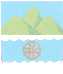 Самарская область Дума городского округа ОктябрьскСедьмого созываот 14 декабря 2022 года                                                                                                      № 172О бюджете городского округа Октябрьск Самарской областина 2023 год и плановый период 2024-2025 годовВ соответствии со ст. 9 и ст. 153 Бюджетного кодекса Российской Федерации,  Положением о бюджетном  устройстве и бюджетном процессе в городском округе Октябрьск Самарской области, утвержденным решением Думы городского округа Октябрьск Самарской области от 29.12.2010 года № 16-н, руководствуясь Уставом  городского округа Октябрьск Самарской области, Дума городского округа Октябрьск Самарской областиРЕШИЛА:Статья 1.Утвердить основные характеристики бюджета городского округа Октябрьск Самарской области (далее – бюджет городского округа) на 2023 год:общий объем доходов –467466,3тыс. рублей;общий объем расходов –481857,7тыс. рублей;дефицит–14391,4тыс. рублей.Утвердить основные характеристики бюджета городского округа на 2024 год:общий объем доходов–352609,3тыс. рублей;общий объем расходов –352442,7тыс. рублей;профицит – 166,6 тыс. рублей.3. Утвердить  основные характеристики бюджета городского округа на
2025год:общий объем доходов –361603,9тыс.рублей;общий объем расходов – 361498,7тыс.рублей;профицит – 105,2тыс. рублей.Утвердить общий объем условно утвержденных расходов:на 2024 год – 7595,0 тыс. рублей;на 2025 год – 15135,0 тыс. рублей.Статья 2.Утвердить общий объем бюджетных ассигнований, направляемых на исполнение публичных нормативных обязательств в 2023 году, в размере1551,7тыс.рублей.Статья 3.Утвердить объем межбюджетных трансфертов, получаемых изобластного бюджета:в 2023 году в сумме 319933,6тыс. рублей;в 2024 году в сумме 204811,6тыс. рублей;в2025 году в сумме 207739,5тыс. рублей.Утвердить объем безвозмездных поступлений в доход бюджета городского округа:в 2023 году в сумме 319933,6 тыс. рублей;в 2024 году в сумме 204811,6 тыс. рублей;в 2025 году в сумме 207739,5 тыс. рублей.Статья 4.Утвердить нормативы распределения доходов местного бюджета городского округа на 2023 год и плановый период 2024-2025 годовсогласноприложению№ 1к настоящему Решению.Статья 5.Установить, что в бюджет городского округа перечисляется часть прибыли, полученной муниципальными унитарными предприятиями городского округа Октябрьск  Самарской области в 2023 году, в том числе по итогам 2022 года, в размере 25%.    Размер части прибыли, полученной муниципальными унитарными предприятиями городского округа Октябрьск Самарской области в очередном финансовом году, в том числе по итогам предыдущего года, являющейся неналоговым доходом бюджета городского округа, рассчитывается в процентном отношении от прибыли предприятия, определяемой согласно документам бухгалтерского учета и отчетности, после уплаты налогов и иных обязательных платежей.Статья 6.Установить, что в 2023-2025 годах:доходы бюджета городского округа, подлежащие в соответствии с федеральным законодательством зачислению в бюджет городского округа, от платы за негативное воздействие на окружающую среду подлежат направлению на выявление и оценку объектов накопленного вреда окружающей среде и (или) организацию работ по ликвидации накопленного вреда окружающей среде в случае наличия на территории городского округа объектов накопленного вреда окружающей среде, а в случае отсутствия на территории городского округа объектов накопленного вреда окружающей среде – на иные мероприятия по предотвращению и (или) снижению негативного воздействия хозяйственной и иной деятельности на окружающую среду, сохранению и восстановлению природной среды, рациональному использованию и воспроизводству природных ресурсов, обеспечению экологической безопасности;доходы бюджета городского округа, подлежащие в соответствии с федеральным законодательством зачислению в бюджет городского округа, от штрафов, установленных Кодексом Российской Федерации об административных правонарушениях за административные правонарушения в области охраны окружающей среды и природопользования, подлежат направлению на выявление и оценку объектов накопленного вреда окружающей среде и (или) организацию работ по ликвидации накопленного вреда окружающей среде в случае наличия на территории городского округа объектов накопленного вреда окружающей среде, а в случае отсутствия на территории городского округа объектов накопленного вреда окружающей среде – на иные мероприятия по предотвращению и (или) снижению негативного воздействия хозяйственной и иной деятельности на окружающую среду, сохранению и восстановлению природной среды, рациональному использованию и воспроизводству природных ресурсов, обеспечению экологической безопасности;доходы бюджета городского округа, подлежащие в соответствии с федеральным законодательством зачислению в бюджет городского округа, от платежей по искам о возмещении вреда, причиненного окружающей среде, в том числе водным объектам, вследствие нарушений обязательных требований, а также от платежей, уплачиваемых при добровольном возмещении вреда, причиненного окружающей среде, в том числе водным объектам, вследствие нарушений обязательных требований, подлежат направлению на выявление и оценку объектов накопленного вреда окружающей среде и (или) организацию работ по ликвидации накопленного вреда окружающей среде в случае наличия на территории городского округа объектов накопленного вреда окружающей среде, а в случае отсутствия на территории городского объектов накопленного вреда окружающей среде – на иные мероприятия по предотвращению и (или) снижению негативного воздействия хозяйственной и иной деятельности на окружающую среду, сохранению и восстановлению природной среды, рациональному использованию и воспроизводству природных ресурсов, обеспечению экологической безопасности.Статья  7.Образовать в расходной части бюджета городского округа резервный фонд Администрации городского округа Октябрьск Самарской области:в 2023 году в размере 1000,0тыс.рублей;в 2024 году в размере 1000,0тыс.рублей;в 2025году в размере1000,0тыс.рублей.Статья 8.Утвердить объем бюджетных ассигнований муниципального дорожного фонда городского округа:в 2023 году - в сумме 32005,2 тыс. рублей;в 2024 году - в сумме 8617,2 тыс. рублей;в 2025 году - в сумме 9100,3тыс. рублей.Статья 9.Утвердить распределение бюджетных ассигнований по целевым статьям (муниципальным программам городского округа Октябрьск Самарской области и непрограммным направлениям деятельности), группам и подгруппам видов расходов классификации расходов бюджета городского округа:на 2023 год согласно приложению №2 к настоящему Решению;на плановый период 2024 и 2025 годов согласно приложению № 3 к настоящему Решению.Статья 10.Утвердить ведомственную структуру расходов бюджета городского округа:на 2023 год согласно приложению №4 к настоящему Решению;на плановый период 2024 и 2025 годов согласно приложению №5 к настоящему Решению.Статья  11.Установить, что в 2023-2025 годах:11.1.За счет средств бюджета городского округа на безвозмездной и безвозвратной основе предоставляются субсидии юридическим лицам (за исключением субсидий государственным (муниципальным) учреждениям), индивидуальным предпринимателям, а также физическим лицам - производителям товаров, работ, услуг, осуществляющим свою деятельность на территории городского округа Октябрьск, в целях возмещения недополученных доходов и (или) финансового обеспечения (возмещения) затрат в связи с производством (реализацией) товаров (за исключением подакцизных товаров, кроме автомобилей легковых и мотоциклов, алкогольной продукции, предназначенной для экспортных поставок, винограда, винодельческой продукции, произведенной из указанного винограда: вин, игристых вин (шампанских), ликерных вин с защищенным географическим указанием, с защищенным наименованием места происхождения (специальных вин), виноматериалов), выполнением работ, оказанием услуг по следующим направлениям:1) обеспечение пожарной безопасности;2)	оказание поддержки объединениям, участвующим в охране                 общественного порядка;3) развитие и поддержка малого предпринимательства;4) создание условий для предоставления транспортных услуг населению и организация транспортного обслуживания населения в границах городского округа.Субсидии в случаях, предусмотренных настоящим пунктом, предоставляются соответствующими главными распорядителями бюджетных средств городского округа в соответствии с муниципальными правовыми актами Администрации городского округа Октябрьск Самарской области, утверждаемыми  в соответствии с общими требованиями, установленными Правительством Российской Федерации.11.2.За счет средств бюджета городского округа в соответствии с муниципальными правовыми актами Администрации городского округа Октябрьск Самарской области предоставляются субсидии:муниципальным бюджетным учреждениям, в том числе на иные цели;некоммерческим организациям, не являющимся государственными (муниципальными) учреждениями.Субсидии некоммерческим организациям, не являющимся государственными (муниципальными) учреждениями, из бюджета городского округа предоставляются соответствующими главными распорядителями бюджетных средств в соответствии с муниципальными правовыми актами Администрации городского округа Октябрьск Самарской области, утверждаемыми в соответствии с общими требованиями, установленными Правительством Российской Федерации;11.3.За счет средств бюджета городского округа предоставляются гранты в форме субсидий юридическим лицам (за исключением государственных (муниципальных) учреждений), индивидуальным предпринимателям, физическим лицам, в том числе на конкурсной основе.Гранты в форме субсидий юридическим лицам (за исключением государственных (муниципальных) учреждений), индивидуальным предпринимателям, физическим лицам, в том числе на конкурсной основе, предоставляются соответствующими главными распорядителями бюджетных средств, в соответствии с муниципальными правовыми актами Администрации городского округа Октябрьск Самарской области, утверждаемыми в соответствии с общими требованиями, установленными Правительством Российской Федерации.11.4. За счет средств бюджета городского округа предоставляются субсидии муниципальным унитарным предприятиям на увеличение уставного фонда.Субсидии из бюджета городского округа предоставляются соответствующими главными распорядителями бюджетных средств, в соответствии с муниципальным правовым  актом Администрации городского округа Октябрьск Самарской области, утверждаемым в соответствии с общими требованиями, установленными Правительством Российской Федерации.Статья 12. 1.Установить, что в сводную бюджетную роспись могут быть внесены изменения в соответствии с решением руководителя финансового органа без внесения изменений в указанное решение по основаниям, предусмотренным пунктом 3 статьи 217 Бюджетного Кодекса Российской Федерации.2.Установить, что в соответствии с пунктом 8 статьи 217 Бюджетного Кодекса Российской Федерации, дополнительными основаниями для внесения в 2023-2025 годах изменений в показатели сводной бюджетной росписи бюджета городского округа являются:1)	перераспределение бюджетных ассигнований в пределах, предусмотренных статьями 8,9 настоящего Решения главным распорядителям средств бюджета городского округа;2)	принятие решений Правительством Самарской области о распределении субсидий, субвенций, иных межбюджетных трансфертов, имеющих целевое назначение, а также заключение соглашений, предусматривающих получение субсидий, субвенций, иных межбюджетных трансфертов, имеющих целевое назначение, сверх объемов, утвержденных настоящим Решением;3) изменение кодов бюджетной классификации отраженных в настоящем Решении расходов бюджета городского округа, осуществляемых за счет безвозмездных поступлений в бюджет городского округа, а также остатков безвозмездных поступлений в бюджет городского округа, сформированных по состоянию на 1 января 2023 года;4) изменение кодов бюджетной классификации отраженных в настоящем Решении расходов бюджета городского округа в целях их приведения в соответствие с федеральными и областными правовыми актами;5)	перераспределение в рамках одной муниципальной программы городского округа Октябрьск Самарской области бюджетных ассигнований (в том числе включая перераспределение между главными распорядителями бюджетных средств);6)увеличение бюджетных ассигнований по отдельным разделам, подразделам, целевым статьям и видам расходов бюджета за счет экономии по использованию в текущем финансовом году бюджетных ассигнований на оказание муниципальных услуг - в пределах общего объема бюджетных ассигнований, предусмотренных главному распорядителю бюджетных средств в текущем финансовом году на оказание муниципальных услуг, при условии, что увеличение бюджетных ассигнований по соответствующему виду расходов не превышает 10 процентов;7)	осуществление выплат, сокращающих долговые обязательства городского округа;8)	перераспределение бюджетных ассигнований в целях обеспечения софинансирования за счет средств местного бюджета при предоставлении межбюджетных трансфертов из областного бюджета;9)	корректировка наименования объекта капитального строительства муниципальной собственности, софинансирование которого осуществляется за счет межбюджетных субсидий из областного бюджета.Статья 13. Установить верхний предел муниципального внутреннего долга городского округа:на 1 января 2024 года в сумме84589,0тыс. рублей, в том числе верхний предел долга по муниципальным гарантиям в сумме 0 тыс. рублей;на 1 января 2025 года в сумме84422,4тыс. рублей, в том числе верхний предел долга по муниципальным гарантиям в сумме 0 тыс. рублей;на 1 января 2026 года в сумме84317,2тыс. рублей, в том числе верхний предел долга по муниципальным гарантиям в сумме 0 тыс. рублей.Статья 14.Утвердить источники внутреннего финансирования дефицита бюджета городского округа на 2023 год согласно приложению № 6 к настоящему Решению.Утвердить источники внутреннего финансирования дефицита бюджета городского округа на плановый период 2024 -2025 годов согласно приложению №7 к настоящему Решению.Статья 15.Утвердить программу муниципальных внутренних заимствований городского округа Октябрьск на 2023 год и плановый период 2024-2025 годов  согласно приложению №8 к настоящему Решению.Статья 16.Утвердить программу муниципальных гарантий городского округа Октябрьск на 2023 год и плановый период 2024-2025 годов  согласно приложению №9 к настоящему Решению.Статья 17.Опубликовать настоящее Решение в газете «Октябрьское время».Настоящее Решение вступает в силу с 1 января 2023 года и действует по 31 декабря 2023 года, за исключением положений статьи 11 настоящего Решения, которая действуют по 31 декабря 2025 года.	3. Со дня вступления в силу настоящего Решения статья 11, часть 2 статьи 13 Решения Думы городского округа Октябрьск Самарской области от 15.12.2021 № 101 «О бюджете городского округа Октябрьск Самарской области на 2022 год и плановый период 2023-2024 годов» (газета «Октябрьское время» декабрь 2021, январь 2022, февраль 2022, апрель 2021, июль 2022, сентябрь 2022, октябрь 2022, ноябрь 2022) признаются утратившими силу.И.о. Главы городского округа Октябрьск	Самарской области                                                                                                О.В. ГлебовПредседатель Думы городского округаОктябрьск Самарской области                                                                             В.В. РевинПРИЛОЖЕНИЕ №1к Решению Думы городского округа Октябрьск "О бюджете городского округа Октябрьск Самарской области на 2023 год и плановыйпериод 2024-2025 годов"Нормативы распределения доходов местного бюджета на 2023год и плановый 
период 2024 и 2025 годовРаспределение бюджетных ассигнований по целевым статьям (муниципальным программам городского округа Октябрьск Самарской области и непрограммным направлениям деятельности), группам и подгруппам видов расходов классификации расходов бюджета городского округа Октябрьск Самарской области на 2023 годРаспределение бюджетных ассигнований по целевым статьям (муниципальным программам городского округа Октябрьск Самарской области и непрограммным направлениям деятельности), группам и подгруппам видов расходов классификации расходов бюджета городского округа Октябрьск Самарской области на плановый период 2024 и 2025 годовПРИЛОЖЕНИЕ №4к Решению Думы городского округа Октябрьск "О бюджете городского округа Октябрьск Самарской области на 2023 год и плановыйпериод 2024-2025 годов"Ведомственная структура расходов бюджета городского округа Октябрьск на 2023 годР Е Ш Е Н И Е  Наименование доходаМестный бюджет в процентах   В части погашения задолженности и перерасчетов по отмененным налогам, сборам и иным обязательствамЗемельный налог (по обязательствам, возникшим до 1 января 2006 года), мобилизуемый на территориях городских округов100Целевые сборы с граждан и предприятий, учреждений, организаций на содержание милиции, на благоустройство территорий, на нужды образования и другие цели, мобилизуемые на территориях городских округов100Прочие местные налоги и сборы, мобилизуемые на территориях городских округов100   В части прочих неналоговых доходовПрочие доходы от оказания платных услуг (работ) получателями средств бюджетов городских округов100Доходы от возмещения ущерба при возникновении страховых случаев по обязательному страхованию гражданской ответственности, когда выгодоприобретателями выступают получатели средств бюджетов городских округов100Доходы от возмещения ущерба при возникновении иных страховых случаев, когда выгодоприобретателями выступают получатели средств бюджетов городских округов100Невыясненные поступления, зачисляемые в бюджеты городских округов100Прочие неналоговые доходы бюджетов городских округов100Инициативные платежи, зачисляемые в бюджеты городских округов100НаименованиеЦСРВРСумма, тыс. рублейСумма, тыс. рублейНаименованиеЦСРВРВсегоВ том числе за счет безвозмездных поступленийМуниципальная программа "Повышение эффективности муниципального управления в городском округе Октябрьск Самарской области, совершенствование работы по исполнению полномочий по решению вопросов местного значения, осуществление переданных государственных полномочий на 2021-2025 годы"01 0 00 0000034 486,04 104,6Расходы на выплаты персоналу в целях обеспечения выполнения функций государственными (муниципальными) органами, казенными учреждениями, органами управления государственными внебюджетными фондами01 0 00 0000010029 132,13 833,3Закупка товаров, работ и услуг для обеспечения государственных (муниципальных) нужд01 0 00 000002001 505,5271,3Социальное обеспечение и иные выплаты населению01 0 00 000003001 323,70,0Предоставление субсидий бюджетным, автономным учреждениям и иным некоммерческим организациям01 0 00 000006001 962,70,0Иные бюджетные ассигнования01 0 00 00000800562,00,0Муниципальная программа городского округа Октябрьск Самарской области "Управление муниципальным имуществом городского округа Октябрьск Самарской области" на 2021-2025 годы"02 0 00 000001 384,80,0Закупка товаров, работ и услуг для обеспечения государственных (муниципальных) нужд02 0 00 000002001 378,80,0Иные бюджетные ассигнования02 0 00 000008006,00,0Муниципальная программа "Содержание, эксплуатация и развитие муниципальных зданий и транспорта на 2015-2025 гг."03 0 00 0000040 863,415 000,0Закупка товаров, работ и услуг для обеспечения государственных (муниципальных) нужд03 0 00 0000020015 000,015 000,0Предоставление субсидий бюджетным, автономным учреждениям и иным некоммерческим организациям03 0 00 0000060025 863,40,0Ведомственная целевая программа "Обеспечение реализации полномочий муниципального казенного учреждения "Финансовое управление Администрации г.о. Октябрьск Самарской области" на 2021-2028 годы04 0 00 0000010 445,90,0Расходы на выплаты персоналу в целях обеспечения выполнения функций государственными (муниципальными) органами, казенными учреждениями, органами управления государственными внебюджетными фондами04 0 00 0000010010 043,70,0Закупка товаров, работ и услуг для обеспечения государственных (муниципальных) нужд04 0 00 00000200401,20,0Иные бюджетные ассигнования04 0 00 000008001,00,0Муниципальная программа «Профилактика правонарушений и обеспечение общественной безопасности на 2018–2023 годы»05 0 00 00000180,3138,7Предоставление субсидий бюджетным, автономным учреждениям и иным некоммерческим организациям05 0 00 00000600180,3138,7Муниципальная программа "Улучшение условий и охраны труда в городском округе Октябрьск Самарской области на 2018-2025 годы"06 0 00 00000262,60,0Закупка товаров, работ и услуг для обеспечения государственных (муниципальных) нужд06 0 00 0000020027,00,0Предоставление субсидий бюджетным, автономным учреждениям и иным некоммерческим организациям06 0 00 00000600235,60,0Ведомственная целевая программа "Обеспечение реализации полномочий Муниципального казенного учреждения городского округа Октябрьск Самарской области "Управление по вопросам жилищно-коммунального хозяйства, энергетики и функционирования единой дежурной диспетчерской службы" на 2021-2026гг."08 0 00 000003 915,20,0Расходы на выплаты персоналу в целях обеспечения выполнения функций государственными (муниципальными) органами, казенными учреждениями, органами управления государственными внебюджетными фондами08 0 00 000001003 793,40,0Закупка товаров, работ и услуг для обеспечения государственных (муниципальных) нужд08 0 00 00000200121,80,0Ведомственная целевая программа "Обеспечение реализации полномочий Муниципального казенного учреждения "Управление по вопросам семьи городского округа Октябрьск Самарской области" на 2021-2027 гг."09 0 00 000003 594,82 566,9Расходы на выплаты персоналу в целях обеспечения выполнения функций государственными (муниципальными) органами, казенными учреждениями, органами управления государственными внебюджетными фондами09 0 00 000001003 288,02 298,2Закупка товаров, работ и услуг для обеспечения государственных (муниципальных) нужд09 0 00 00000200288,6250,5Иные бюджетные ассигнования09 0 00 0000080018,218,2Ведомственная целевая программа "Организация предоставления государственных и муниципальных услуг на территории городского округа Октябрьск на базе МБУ "Октябрьский МФЦ" на 2021-2025 годы10 0 00 0000011 899,50,0Предоставление субсидий бюджетным, автономным учреждениям и иным некоммерческим организациям10 0 00 0000060011 899,50,0Муниципальная программа городского округа Октябрьск Самарской области "Дети Октябрьска" на 2019-2025 годы14 0 00 000005 338,35 338,3Закупка товаров, работ и услуг для обеспечения государственных (муниципальных) нужд14 0 00 000002002 131,12 131,1Социальное обеспечение и иные выплаты населению14 0 00 000003003 207,23 207,2Ведомственная целевая программа "Обеспечение реализации полномочий Муниципального казенного учреждения "Учреждение по обеспечению деятельности органов местного самоуправления городского округа Октябрьск Самарской области" на 2021-2023 гг."15 0 00 0000013 385,00,0Расходы на выплаты персоналу в целях обеспечения выполнения функций государственными (муниципальными) органами, казенными учреждениями, органами управления государственными внебюджетными фондами15 0 00 000001009 738,70,0Закупка товаров, работ и услуг для обеспечения государственных (муниципальных) нужд15 0 00 000002003 624,30,0Иные бюджетные ассигнования15 0 00 0000080022,00,0Муниципальная программа "Создание благоприятных условий в целях привлечения медицинских работников для работы в государственном бюджетном учреждении здравоохранения Самарской области "Октябрьская центральная городская больница" на 2019-2025 годы"16 0 00 00000160,00,0Социальное обеспечение и иные выплаты населению16 0 00 00000300160,00,0Ведомственная целевая программа "Обеспечение реализации полномочий Муниципального казенного учреждения "Центр по обеспечению деятельности учреждений социальной сферы городского округа Октябрьск Самарской области" на 2021-2025гг."17 0 00 0000015 125,60,0Расходы на выплаты персоналу в целях обеспечения выполнения функций государственными (муниципальными) органами, казенными учреждениями, органами управления государственными внебюджетными фондами17 0 00 0000010014 923,80,0Закупка товаров, работ и услуг для обеспечения государственных (муниципальных) нужд17 0 00 00000200193,10,0Иные бюджетные ассигнования17 0 00 000008008,70,0Ведомственная целевая программа "Обеспечение реализации полномочий муниципального казенного учреждения городского округа Октябрьск Самарской области "Централизованная бухгалтерия городского округа Октябрьск Самарской области» на 2021-2025гг."18 0 00 0000015 361,90,0Расходы на выплаты персоналу в целях обеспечения выполнения функций государственными (муниципальными) органами, казенными учреждениями, органами управления государственными внебюджетными фондами18 0 00 0000010014 740,60,0Закупка товаров, работ и услуг для обеспечения государственных (муниципальных) нужд18 0 00 00000200619,70,0Иные бюджетные ассигнования18 0 00 000008001,60,0Ведомственная целевая программа "Обеспечение реализации полномочий Муниципального казенного учреждения городского округа Октябрьск Самарской области "Управление социального развития Администрации городского округа Октябрьск Самарской области" на 2021-2025 годы"19 0 00 000005 418,60,0Расходы на выплаты персоналу в целях обеспечения выполнения функций государственными (муниципальными) органами, казенными учреждениями, органами управления государственными внебюджетными фондами19 0 00 000001005 364,60,0Закупка товаров, работ и услуг для обеспечения государственных (муниципальных) нужд19 0 00 0000020054,00,0Муниципальная программа развития физической культуры и спорта на территории городского округа Октябрьск Самарской области на 2021-2025 годы "Спорт - норма жизни"20 0 00 0000010 495,70,0Предоставление субсидий бюджетным, автономным учреждениям и иным некоммерческим организациям20 0 00 0000060010 495,70,0Ведомственная целевая программа "Обеспечение реализации полномочий Муниципального казенного учреждения городского округа Октябрьск Самарской области "Комитет по архитектуре, строительству и транспорту Администрации городского округа Октябрьск Самарской области" на 2021-2025 годы"21 0 00 000004 868,50,0Расходы на выплаты персоналу в целях обеспечения выполнения функций государственными (муниципальными) органами, казенными учреждениями, органами управления государственными внебюджетными фондами21 0 00 000001004 569,30,0Закупка товаров, работ и услуг для обеспечения государственных (муниципальных) нужд21 0 00 00000200299,20,0Муниципальная программа "Доступная среда в городском округе Октябрьск Самарской области "Город дружественный к людям" на 2022-2026 годы"24 0 00 0000074,00,0Предоставление субсидий бюджетным, автономным учреждениям и иным некоммерческим организациям24 0 00 0000060074,00,0Муниципальная программа городского округа Октябрьск Самарской области "Молодой семье - доступное жилье" на 2022-2025 годы"25 0 00 000009 153,85 535,3Социальное обеспечение и иные выплаты населению25 0 00 000003009 153,85 535,3Муниципальная программа "Развитие муниципальной службы в городском округе Октябрьск Самарской области на 2023-2028 годы"27 0 00 0000050,00,0Закупка товаров, работ и услуг для обеспечения государственных (муниципальных) нужд27 0 00 0000020050,00,0Муниципальная программа "Обеспечение жилыми помещениями детей-сирот и детей, оставшихся без попечения родителей, лиц из числа детей-сирот и детей, оставшихся без попечения родителей в городском округе Октябрьск Самарской области на 2023-2025 годы"29 0 00 0000018 067,518 067,5Капитальные вложения в объекты государственной (муниципальной) собственности29 0 00 0000040018 067,518 067,5Предоставление жилых помещений детям-сиротам и детям, оставшимся без попечения родителей, лицам из их числа по договорам найма специализированных жилых помещений29 0 00 Z082040018 067,518 067,5Ведомственная целевая программа "Обеспечение реализации полномочий "Контрольно-счетной палаты городского округа Октябрьск Самарской области" на 2023-2025 годы"30 0 00 000001 629,70,0Расходы на выплаты персоналу в целях обеспечения выполнения функций государственными (муниципальными) органами, казенными учреждениями, органами управления государственными внебюджетными фондами30 0 00 000001001 587,00,0Закупка товаров, работ и услуг для обеспечения государственных (муниципальных) нужд30 0 00 0000020042,70,0Муниципальная программа "Защита населения и территорий от чрезвычайных ситуаций природного и техногенного характера, выполнение мероприятий по гражданской обороне, обеспечение первичных мер пожарной безопасности и безопасности людей на водных объектах в городском округе Октябрьск на 2018-2027 годы"31 0 00 000004 982,40,0Расходы на выплаты персоналу в целях обеспечения выполнения функций государственными (муниципальными) органами, казенными учреждениями, органами управления государственными внебюджетными фондами31 0 00 000001003 511,10,0Закупка товаров, работ и услуг для обеспечения государственных (муниципальных) нужд31 0 00 00000200345,30,0Социальное обеспечение и иные выплаты населению31 0 00 0000030050,00,0Предоставление субсидий бюджетным, автономным учреждениям и иным некоммерческим организациям31 0 00 00000600576,00,0Иные бюджетные ассигнования31 0 00 00000800500,00,0Муниципальная программа поддержки и развития малого и среднего предпринимательства в городском округе Октябрьск Самарской области на 2016-2024 годы41 0 00 000003 196,40,0Расходы на выплаты персоналу в целях обеспечения выполнения функций государственными (муниципальными) органами, казенными учреждениями, органами управления государственными внебюджетными фондами41 0 00 000001003 001,60,0Закупка товаров, работ и услуг для обеспечения государственных (муниципальных) нужд41 0 00 0000020034,80,0Иные бюджетные ассигнования41 0 00 00000800160,00,0Муниципальная программа комплексного развития транспортной инфраструктуры городского округа Октябрьск Самарской области на 2018-2028 годы42 0 00 0000033 865,223 500,0Закупка товаров, работ и услуг для обеспечения государственных (муниципальных) нужд42 0 00 0000020032 005,223 500,0Иные бюджетные ассигнования42 0 00 000008001 860,00,0Муниципальная программа "Энергосбережение и повышение энергетической эффективности в городском округе Октябрьск на 2022-2026 годы"54 0 00 000003 774,80,0Закупка товаров, работ и услуг для обеспечения государственных (муниципальных) нужд54 0 00 000002003 774,80,0Муниципальная программа "Переселение граждан из аварийного жилищного фонда на территории городского округа Октябрьск на 2018-2024 годы"55 0 00 0000041 007,941 007,9Капитальные вложения в объекты государственной (муниципальной) собственности55 0 00 0000040041 007,941 007,9Обеспечение мероприятий по переселению граждан из аварийного жилищного фонда, в том числе переселению граждан из аварийного жилищного фонда с учетом необходимости развития малоэтажного жилищного строительства (в рамках национальных проектов)55 0 F3 6748340015 233,215 233,2Обеспечение мероприятий по переселению граждан из аварийного жилищного фонда, в том числе переселению граждан из аварийного жилищного фонда с учетом необходимости развития малоэтажного жилищного строительства (в рамках национальных проектов)55 0 F3 6748440025 774,725 774,7Муниципальная программа "Благоустройство территории городского округа Октябрьск на 2017-2025 годы"56 0 00 0000060 967,62 709,3Расходы на выплаты персоналу в целях обеспечения выполнения функций государственными (муниципальными) органами, казенными учреждениями, органами управления государственными внебюджетными фондами56 0 00 0000010040,040,0Закупка товаров, работ и услуг для обеспечения государственных (муниципальных) нужд56 0 00 000002006 022,62 669,3Предоставление субсидий бюджетным, автономным учреждениям и иным некоммерческим организациям56 0 00 0000060053 789,90,0Иные бюджетные ассигнования56 0 00 000008001 115,10,0Муниципальная программа городского округа Октябрьск "Формирование современной городской среды" на 2018-2028 годы57 0 00 0000021 791,220 725,1Закупка товаров, работ и услуг для обеспечения государственных (муниципальных) нужд57 0 00 0000020021 791,220 725,1Муниципальная программа "Обращение с отходами производства и потребления на территории городского округа Октябрьск Самарской области на 2017-2026 годы"61 0 00 000002 710,02 710,0Закупка товаров, работ и услуг для обеспечения государственных (муниципальных) нужд61 0 00 000002002 710,02 710,0Муниципальная программа "Реализация стратегии государственной молодежной политики на территории городского округа Октябрьск Самарской области" на 2019-2025годы71 0 00 000005 894,5324,1Предоставление субсидий бюджетным, автономным учреждениям и иным некоммерческим организациям71 0 00 000006005 894,5324,1Муниципальная программа "Развитие культуры и искусства в городском округе Октябрьск Самарской области" на 2018-2023 годы81 0 00 0000092 890,214 361,8Закупка товаров, работ и услуг для обеспечения государственных (муниципальных) нужд81 0 00 0000020013 353,012 603,8Предоставление субсидий бюджетным, автономным учреждениям и иным некоммерческим организациям81 0 00 0000060079 537,21 758,0Непрограммные направления расходов бюджета городского округа90 0 00 000004 616,3238,0Расходы на выплаты персоналу в целях обеспечения выполнения функций государственными (муниципальными) органами, казенными учреждениями, органами управления государственными внебюджетными фондами90 0 00 000001002 463,30,0Закупка товаров, работ и услуг для обеспечения государственных (муниципальных) нужд90 0 00 0000020036,30,0Социальное обеспечение и иные выплаты населению90 0 00 00000300238,0238,0Обслуживание государственного (муниципального) долга90 0 00 000007001 878,70,0Всего481 857,7156 327,6НаименованиеЦСРВРСумма, тыс. руб.Сумма, тыс. руб.Сумма, тыс. руб.Сумма, тыс. руб.НаименованиеЦСРВР2024 г.В том числе за счет безвозмездных поступлений2025 г.В том числе за счет безвозмездных поступленийМуниципальная программа "Повышение эффективности муниципального управления в городском округе Октябрьск Самарской области, совершенствование работы по исполнению полномочий по решению вопросов местного значения, осуществление переданных государственных полномочий на 2021-2025 годы"01 0 00 0000033 026,93 704,433 079,63 757,6Расходы на выплаты персоналу в целях обеспечения выполнения функций государственными (муниципальными) органами, казенными учреждениями, органами управления государственными внебюджетными фондами01 0 00 0000010027 637,13 435,327 690,43 488,6Закупка товаров, работ и услуг для обеспечения государственных (муниципальных) нужд01 0 00 000002001 503,2269,01 503,2269,0Социальное обеспечение и иные выплаты населению01 0 00 000003001 524,70,01 524,20,0Предоставление субсидий бюджетным, автономным учреждениям и иным некоммерческим организациям01 0 00 000006001 799,80,01 799,80,0Иные бюджетные ассигнования01 0 00 00000800562,00,0562,00,0Муниципальная программа городского округа Октябрьск Самарской области "Управление муниципальным имуществом городского округа Октябрьск Самарской области" на 2021-2025 годы"02 0 00 000001 226,90,09 344,38 005,1Закупка товаров, работ и услуг для обеспечения государственных (муниципальных) нужд02 0 00 000002001 220,90,09 338,38 005,1Иные бюджетные ассигнования02 0 00 000008006,00,06,00,0Муниципальная программа "Содержание, эксплуатация и развитие муниципальных зданий и транспорта на 2015-2025 гг."03 0 00 0000020 291,60,017 056,10,0Предоставление субсидий бюджетным, автономным учреждениям и иным некоммерческим организациям03 0 00 0000060020 291,60,017 056,10,0Ведомственная целевая программа "Обеспечение реализации полномочий муниципального казенного учреждения "Финансовое управление Администрации г.о. Октябрьск Самарской области" на 2021-2028 годы04 0 00 0000010 042,60,010 057,90,0Расходы на выплаты персоналу в целях обеспечения выполнения функций государственными (муниципальными) органами, казенными учреждениями, органами управления государственными внебюджетными фондами04 0 00 000001009 640,40,09 655,70,0Закупка товаров, работ и услуг для обеспечения государственных (муниципальных) нужд04 0 00 00000200401,20,0401,20,0Иные бюджетные ассигнования04 0 00 000008001,00,01,00,0Муниципальная программа "Улучшение условий и охраны труда в городском округе Октябрьск Самарской области на 2018-2025 годы"06 0 00 00000248,10,0239,10,0Закупка товаров, работ и услуг для обеспечения государственных (муниципальных) нужд06 0 00 0000020012,50,03,50,0Предоставление субсидий бюджетным, автономным учреждениям и иным некоммерческим организациям06 0 00 00000600235,60,0235,60,0Ведомственная целевая программа "Обеспечение реализации полномочий Муниципального казенного учреждения городского округа Октябрьск Самарской области "Управление по вопросам жилищно-коммунального хозяйства, энергетики и функционирования единой дежурной диспетчерской службы" на 2021-2026гг."08 0 00 000003 820,30,03 818,50,0Расходы на выплаты персоналу в целях обеспечения выполнения функций государственными (муниципальными) органами, казенными учреждениями, органами управления государственными внебюджетными фондами08 0 00 000001003 698,50,03 698,50,0Закупка товаров, работ и услуг для обеспечения государственных (муниципальных) нужд08 0 00 00000200121,80,0120,00,0Ведомственная целевая программа "Обеспечение реализации полномочий Муниципального казенного учреждения "Управление по вопросам семьи городского округа Октябрьск Самарской области" на 2021-2027 гг."09 0 00 000003 561,22 566,93 561,22 566,9Расходы на выплаты персоналу в целях обеспечения выполнения функций государственными (муниципальными) органами, казенными учреждениями, органами управления государственными внебюджетными фондами09 0 00 000001003 254,42 298,23 254,42 298,2Закупка товаров, работ и услуг для обеспечения государственных (муниципальных) нужд09 0 00 00000200288,6250,5288,6250,5Иные бюджетные ассигнования09 0 00 0000080018,218,218,218,2Ведомственная целевая программа "Организация предоставления государственных и муниципальных услуг на территории городского округа Октябрьск на базе МБУ "Октябрьский МФЦ" на 2021-2025 годы10 0 00 0000011 009,30,010 997,90,0Предоставление субсидий бюджетным, автономным учреждениям и иным некоммерческим организациям10 0 00 0000060011 009,30,010 997,90,0Муниципальная программа городского округа Октябрьск Самарской области "Дети Октябрьска" на 2019-2025 годы14 0 00 000005 338,35 338,35 338,35 338,3Закупка товаров, работ и услуг для обеспечения государственных (муниципальных) нужд14 0 00 000002002 131,12 131,12 131,12 131,1Социальное обеспечение и иные выплаты населению14 0 00 000003003 207,23 207,23 207,23 207,2Муниципальная программа "Создание благоприятных условий в целях привлечения медицинских работников для работы в государственном бюджетном учреждении здравоохранения Самарской области "Октябрьская центральная городская больница" на 2019-2025 годы"16 0 00 00000160,00,0160,00,0Социальное обеспечение и иные выплаты населению16 0 00 00000300160,00,0160,00,0Ведомственная целевая программа "Обеспечение реализации полномочий Муниципального казенного учреждения "Центр по обеспечению деятельности учреждений социальной сферы городского округа Октябрьск Самарской области" на 2021-2025гг."17 0 00 0000014 222,90,014 251,70,0Расходы на выплаты персоналу в целях обеспечения выполнения функций государственными (муниципальными) органами, казенными учреждениями, органами управления государственными внебюджетными фондами17 0 00 0000010014 214,30,014 214,30,0Закупка товаров, работ и услуг для обеспечения государственных (муниципальных) нужд17 0 00 000002000,00,028,80,0Иные бюджетные ассигнования17 0 00 000008008,60,08,60,0Ведомственная целевая программа "Обеспечение реализации полномочий муниципального казенного учреждения городского округа Октябрьск Самарской области "Централизованная бухгалтерия городского округа Октябрьск Самарской области» на 2021-2025гг."18 0 00 0000015 031,60,015 079,80,0Расходы на выплаты персоналу в целях обеспечения выполнения функций государственными (муниципальными) органами, казенными учреждениями, органами управления государственными внебюджетными фондами18 0 00 0000010014 410,30,014 458,50,0Закупка товаров, работ и услуг для обеспечения государственных (муниципальных) нужд18 0 00 00000200619,70,0619,70,0Иные бюджетные ассигнования18 0 00 000008001,60,01,60,0Ведомственная целевая программа "Обеспечение реализации полномочий Муниципального казенного учреждения городского округа Октябрьск Самарской области "Управление социального развития Администрации городского округа Октябрьск Самарской области" на 2021-2025 годы"19 0 00 000005 218,60,05 304,60,0Расходы на выплаты персоналу в целях обеспечения выполнения функций государственными (муниципальными) органами, казенными учреждениями, органами управления государственными внебюджетными фондами19 0 00 000001005 218,60,05 250,60,0Закупка товаров, работ и услуг для обеспечения государственных (муниципальных) нужд19 0 00 000002000,00,054,00,0Муниципальная программа развития физической культуры и спорта на территории городского округа Октябрьск Самарской области на 2021-2025 годы "Спорт - норма жизни"20 0 00 000008 610,50,09 211,20,0Предоставление субсидий бюджетным, автономным учреждениям и иным некоммерческим организациям20 0 00 000006008 610,50,09 211,20,0Ведомственная целевая программа "Обеспечение реализации полномочий Муниципального казенного учреждения городского округа Октябрьск Самарской области "Комитет по архитектуре, строительству и транспорту Администрации городского округа Октябрьск Самарской области" на 2021-2025 годы"21 0 00 000004 758,00,04 758,00,0Расходы на выплаты персоналу в целях обеспечения выполнения функций государственными (муниципальными) органами, казенными учреждениями, органами управления государственными внебюджетными фондами21 0 00 000001004 458,80,04 458,80,0Закупка товаров, работ и услуг для обеспечения государственных (муниципальных) нужд21 0 00 00000200299,20,0299,20,0Муниципальная программа городского округа Октябрьск Самарской области "Молодой семье - доступное жилье" на 2022-2025 годы"25 0 00 000009 220,45 602,39 311,85 693,2Социальное обеспечение и иные выплаты населению25 0 00 000003009 220,45 602,39 311,85 693,2Ведомственная целевая программа "Обеспечение реализации полномочий Муниципального казенного учреждения "Учреждение по обеспечению деятельности органов местного самоуправления городского округа Октябрьск Самарской области" на 2024-2026 гг."26 0 00 0000013 214,40,013 214,40,0Расходы на выплаты персоналу в целях обеспечения выполнения функций государственными (муниципальными) органами, казенными учреждениями, органами управления государственными внебюджетными фондами26 0 00 000001009 422,10,09 422,10,0Закупка товаров, работ и услуг для обеспечения государственных (муниципальных) нужд26 0 00 000002003 770,30,03 770,30,0Иные бюджетные ассигнования26 0 00 0000080022,00,022,00,0Муниципальная программа "Развитие муниципальной службы в городском округе Октябрьск Самарской области на 2023-2028 годы"27 0 00 00000135,30,0127,80,0Закупка товаров, работ и услуг для обеспечения государственных (муниципальных) нужд27 0 00 00000200135,30,0127,80,0Муниципальная программа "Профилактика правонарушений и обеспечение общественной безопасности на 2024-2026 годы"28 0 00 00000180,3138,7180,3138,7Предоставление субсидий бюджетным, автономным учреждениям и иным некоммерческим организациям28 0 00 00000600180,3138,7180,3138,7Муниципальная программа "Обеспечение жилыми помещениями детей-сирот и детей, оставшихся без попечения родителей, лиц из числа детей-сирот и детей, оставшихся без попечения родителей в городском округе Октябрьск Самарской области на 2023-2025 годы"29 0 00 0000018 067,518 067,518 067,518 067,5Капитальные вложения в объекты государственной (муниципальной) собственности29 0 00 0000040018 067,518 067,518 067,518 067,5Предоставление жилых помещений детям-сиротам и детям, оставшимся без попечения родителей, лицам из их числа по договорам найма специализированных жилых помещений29 0 00 Z082040018 067,518 067,518 067,518 067,5Ведомственная целевая программа "Обеспечение реализации полномочий "Контрольно-счетной палаты городского округа Октябрьск Самарской области" на 2023-2025 годы"30 0 00 000001 585,40,01 585,40,0Расходы на выплаты персоналу в целях обеспечения выполнения функций государственными (муниципальными) органами, казенными учреждениями, органами управления государственными внебюджетными фондами30 0 00 000001001 547,30,01 547,30,0Закупка товаров, работ и услуг для обеспечения государственных (муниципальных) нужд30 0 00 0000020038,10,038,10,0Муниципальная программа "Защита населения и территорий от чрезвычайных ситуаций природного и техногенного характера, выполнение мероприятий по гражданской обороне, обеспечение первичных мер пожарной безопасности и безопасности людей на водных объектах в городском округе Октябрьск на 2018-2027 годы"31 0 00 000004 725,30,04 725,30,0Расходы на выплаты персоналу в целях обеспечения выполнения функций государственными (муниципальными) органами, казенными учреждениями, органами управления государственными внебюджетными фондами31 0 00 000001003 388,10,03 388,10,0Закупка товаров, работ и услуг для обеспечения государственных (муниципальных) нужд31 0 00 00000200211,20,0211,20,0Социальное обеспечение и иные выплаты населению31 0 00 0000030050,00,050,00,0Предоставление субсидий бюджетным, автономным учреждениям и иным некоммерческим организациям31 0 00 00000600576,00,0576,00,0Иные бюджетные ассигнования31 0 00 00000800500,00,0500,00,0Муниципальная программа поддержки и развития малого и среднего предпринимательства в городском округе Октябрьск Самарской области на 2016-2024 годы41 0 00 000003 071,00,00,00,0Расходы на выплаты персоналу в целях обеспечения выполнения функций государственными (муниципальными) органами, казенными учреждениями, органами управления государственными внебюджетными фондами41 0 00 000001002 876,20,00,00,0Закупка товаров, работ и услуг для обеспечения государственных (муниципальных) нужд41 0 00 0000020034,80,00,00,0Иные бюджетные ассигнования41 0 00 00000800160,00,00,00,0Муниципальная программа комплексного развития транспортной инфраструктуры городского округа Октябрьск Самарской области на 2018-2028 годы42 0 00 000008 617,20,09 100,30,0Закупка товаров, работ и услуг для обеспечения государственных (муниципальных) нужд42 0 00 000002008 617,20,09 100,30,0Муниципальная программа "Развитие и поддержка малого и среднего предпринимательства в городском округе Октябрьск Самарской области на 2025-2030 годы"43 0 00 000000,00,03 071,00,0Расходы на выплаты персоналу в целях обеспечения выполнения функций государственными (муниципальными) органами, казенными учреждениями, органами управления государственными внебюджетными фондами43 0 00 000001000,00,02 876,20,0Закупка товаров, работ и услуг для обеспечения государственных (муниципальных) нужд43 0 00 000002000,00,034,80,0Иные бюджетные ассигнования43 0 00 000008000,00,0160,00,0Муниципальная программа "Энергосбережение и повышение энергетической эффективности в городском округе Октябрьск на 2022-2026 годы"54 0 00 000003 774,80,03 774,80,0Закупка товаров, работ и услуг для обеспечения государственных (муниципальных) нужд54 0 00 000002003 774,80,03 774,80,0Муниципальная программа "Благоустройство территории городского округа Октябрьск на 2017-2025 годы"56 0 00 0000054 723,60,051 779,80,0Закупка товаров, работ и услуг для обеспечения государственных (муниципальных) нужд56 0 00 000002002 731,30,02 731,30,0Предоставление субсидий бюджетным, автономным учреждениям и иным некоммерческим организациям56 0 00 0000060050 877,20,047 933,40,0Иные бюджетные ассигнования56 0 00 000008001 115,10,01 115,10,0Муниципальная программа "Реализация стратегии государственной молодежной политики на территории городского округа Октябрьск Самарской области" на 2019-2025годы71 0 00 000005 096,6324,14 985,2324,1Предоставление субсидий бюджетным, автономным учреждениям и иным некоммерческим организациям71 0 00 000006005 096,6324,14 985,2324,1Муниципальная программа "Развитие культуры и искусства в городском округе Октябрьск Самарской области на 2024-2028 годы"82 0 00 0000081 414,55 225,580 142,1242,1Закупка товаров, работ и услуг для обеспечения государственных (муниципальных) нужд82 0 00 0000020085,80,085,80,0Предоставление субсидий бюджетным, автономным учреждениям и иным некоммерческим организациям82 0 00 0000060081 328,75 225,580 056,3242,1Непрограммные направления расходов бюджета городского округа90 0 00 000004 454,7238,04 039,80,0Расходы на выплаты персоналу в целях обеспечения выполнения функций государственными (муниципальными) органами, казенными учреждениями, органами управления государственными внебюджетными фондами90 0 00 000001002 337,50,02 337,50,0Закупка товаров, работ и услуг для обеспечения государственных (муниципальных) нужд90 0 00 0000020036,30,036,30,0Социальное обеспечение и иные выплаты населению90 0 00 00000300238,0238,00,00,0Обслуживание государственного (муниципального) долга90 0 00 000007001 842,90,01 666,00,0Итого344 847,741 205,6346 363,744 133,5Условно утвержденные расходы7 595,00,015 135,00,0Всего с условно утвержденными расходами352 442,741 205,6361 498,744 133,5Код главного распорядителя бюджетных средствКод главного распорядителя бюджетных средствНаименование главного распорядителя средств бюджета городского округа Октябрьск, раздела, подраздела, целевой статьи, вида расходовРзПРЦСРЦСРВРСумма, тыс. рублейСумма, тыс. рублейСумма, тыс. рублейКод главного распорядителя бюджетных средствКод главного распорядителя бюджетных средствНаименование главного распорядителя средств бюджета городского округа Октябрьск, раздела, подраздела, целевой статьи, вида расходовРзПРЦСРЦСРВРВсегов том числе за счет безвозмездных поступленийв том числе за счет безвозмездных поступлений908908Муниципальное казенное учреждение "Финансовое управление Администрации городского округа Октябрьск Самарской области25 829,80,00,0Обеспечение деятельности финансовых, налоговых и таможенных органов и органов финансового (финансово-бюджетного) надзора010610 467,90,00,0Ведомственная целевая программа "Обеспечение реализации полномочий муниципального казенного учреждения "Финансовое управление Администрации г.о. Октябрьск Самарской области" на 2021-2028 годы010604 0 00 0000004 0 00 0000010 445,90,00,0Расходы на выплаты персоналу в целях обеспечения выполнения функций государственными (муниципальными) органами, казенными учреждениями, органами управления государственными внебюджетными фондами010604 0 00 0000004 0 00 0000010010 043,70,00,0Закупка товаров, работ и услуг для обеспечения государственных (муниципальных) нужд010604 0 00 0000004 0 00 00000200401,20,00,0Иные бюджетные ассигнования010604 0 00 0000004 0 00 000008001,00,00,0Муниципальная программа "Улучшение условий и охраны труда в городском округе Октябрьск Самарской области на 2018-2025 годы"010606 0 00 0000006 0 00 000007,00,00,0Закупка товаров, работ и услуг для обеспечения государственных (муниципальных) нужд010606 0 00 0000006 0 00 000002007,00,00,0Муниципальная программа "Развитие муниципальной службы в городском округе Октябрьск Самарской области на 2023-2028 годы"010627 0 00 0000027 0 00 0000015,00,00,0Закупка товаров, работ и услуг для обеспечения государственных (муниципальных) нужд010627 0 00 0000027 0 00 0000020015,00,00,0Другие общегосударственные вопросы011315 361,90,00,0Ведомственная целевая программа "Обеспечение реализации полномочий муниципального казенного учреждения городского округа Октябрьск Самарской области "Централизованная бухгалтерия городского округа Октябрьск Самарской области» на 2021-2025гг."011318 0 00 0000018 0 00 0000015 361,90,00,0Расходы на выплаты персоналу в целях обеспечения выполнения функций государственными (муниципальными) органами, казенными учреждениями, органами управления государственными внебюджетными фондами011318 0 00 0000018 0 00 0000010014 740,60,00,0Закупка товаров, работ и услуг для обеспечения государственных (муниципальных) нужд011318 0 00 0000018 0 00 00000200619,70,00,0Иные бюджетные ассигнования011318 0 00 0000018 0 00 000008001,60,00,0938938Администрация городского округа Октябрьск Самарской области107 279,523 103,123 103,1Функционирование высшего должностного лица субъекта Российской Федерации и муниципального образования01022 195,60,00,0Муниципальная программа "Повышение эффективности муниципального управления в городском округе Октябрьск Самарской области, совершенствование работы по исполнению полномочий по решению вопросов местного значения, осуществление переданных государственных полномочий на 2021-2025 годы"010201 0 00 0000001 0 00 000002 195,60,00,0Расходы на выплаты персоналу в целях обеспечения выполнения функций государственными (муниципальными) органами, казенными учреждениями, органами управления государственными внебюджетными фондами010201 0 00 0000001 0 00 000001002 195,60,00,0Функционирование Правительства Российской Федерации, высших исполнительных органов государственной власти субъектов Российской Федерации, местных администраций010427 040,32 663,92 663,9Муниципальная программа "Повышение эффективности муниципального управления в городском округе Октябрьск Самарской области, совершенствование работы по исполнению полномочий по решению вопросов местного значения, осуществление переданных государственных полномочий на 2021-2025 годы"010401 0 00 0000001 0 00 0000027 001,32 663,92 663,9Расходы на выплаты персоналу в целях обеспечения выполнения функций государственными (муниципальными) органами, казенными учреждениями, органами управления государственными внебюджетными фондами010401 0 00 0000001 0 00 0000010025 535,92 432,72 432,7Закупка товаров, работ и услуг для обеспечения государственных (муниципальных) нужд010401 0 00 0000001 0 00 000002001 465,4231,2231,2Муниципальная программа "Улучшение условий и охраны труда в городском округе Октябрьск Самарской области на 2018-2025 годы"010406 0 00 0000006 0 00 0000014,00,00,0Закупка товаров, работ и услуг для обеспечения государственных (муниципальных) нужд010406 0 00 0000006 0 00 0000020014,00,00,0Муниципальная программа "Развитие муниципальной службы в городском округе Октябрьск Самарской области на 2023-2028 годы"010427 0 00 0000027 0 00 0000025,00,00,0Закупка товаров, работ и услуг для обеспечения государственных (муниципальных) нужд010427 0 00 0000027 0 00 0000020025,00,00,0Судебная система01052,32,32,3Муниципальная программа "Повышение эффективности муниципального управления в городском округе Октябрьск Самарской области, совершенствование работы по исполнению полномочий по решению вопросов местного значения, осуществление переданных государственных полномочий на 2021-2025 годы"010501 0 00 0000001 0 00 000002,32,32,3Закупка товаров, работ и услуг для обеспечения государственных (муниципальных) нужд010501 0 00 0000001 0 00 000002002,32,32,3Резервные фонды01111 000,00,00,0Муниципальная программа "Повышение эффективности муниципального управления в городском округе Октябрьск Самарской области, совершенствование работы по исполнению полномочий по решению вопросов местного значения, осуществление переданных государственных полномочий на 2021-2025 годы"011101 0 00 0000001 0 00 00000500,00,00,0Иные бюджетные ассигнования011101 0 00 0000001 0 00 00000800500,00,00,0Муниципальная программа "Защита населения и территорий от чрезвычайных ситуаций природного и техногенного характера, выполнение мероприятий по гражданской обороне, обеспечение первичных мер пожарной безопасности и безопасности людей на водных объектах в городском округе Октябрьск на 2018-2027 годы"011131 0 00 0000031 0 00 00000500,00,00,0Иные бюджетные ассигнования011131 0 00 0000031 0 00 00000800500,00,00,0Другие общегосударственные вопросы011334 087,32 566,92 566,9Муниципальная программа "Повышение эффективности муниципального управления в городском округе Октябрьск Самарской области, совершенствование работы по исполнению полномочий по решению вопросов местного значения, осуществление переданных государственных полномочий на 2021-2025 годы"011301 0 00 0000001 0 00 0000072,00,00,0Социальное обеспечение и иные выплаты населению011301 0 00 0000001 0 00 0000030010,00,00,0Иные бюджетные ассигнования011301 0 00 0000001 0 00 0000080062,00,00,0Муниципальная программа городского округа Октябрьск Самарской области "Управление муниципальным имуществом городского округа Октябрьск Самарской области" на 2021-2025 годы"011302 0 00 0000002 0 00 000001 214,80,00,0Закупка товаров, работ и услуг для обеспечения государственных (муниципальных) нужд011302 0 00 0000002 0 00 000002001 208,80,00,0Иные бюджетные ассигнования011302 0 00 0000002 0 00 000008006,00,00,0Муниципальная программа "Улучшение условий и охраны труда в городском округе Октябрьск Самарской области на 2018-2025 годы"011306 0 00 0000006 0 00 000006,00,00,0Закупка товаров, работ и услуг для обеспечения государственных (муниципальных) нужд011306 0 00 0000006 0 00 000002006,00,00,0Ведомственная целевая программа "Обеспечение реализации полномочий Муниципального казенного учреждения городского округа Октябрьск Самарской области "Управление по вопросам жилищно-коммунального хозяйства, энергетики и функционирования единой дежурной диспетчерской службы" на 2021-2026гг."011308 0 00 0000008 0 00 000003 915,20,00,0Расходы на выплаты персоналу в целях обеспечения выполнения функций государственными (муниципальными) органами, казенными учреждениями, органами управления государственными внебюджетными фондами011308 0 00 0000008 0 00 000001003 793,40,00,0Закупка товаров, работ и услуг для обеспечения государственных (муниципальных) нужд011308 0 00 0000008 0 00 00000200121,80,00,0Ведомственная целевая программа "Обеспечение реализации полномочий Муниципального казенного учреждения "Управление по вопросам семьи городского округа Октябрьск Самарской области" на 2021-2027 гг."011309 0 00 0000009 0 00 000003 594,82 566,92 566,9Расходы на выплаты персоналу в целях обеспечения выполнения функций государственными (муниципальными) органами, казенными учреждениями, органами управления государственными внебюджетными фондами011309 0 00 0000009 0 00 000001003 288,02 298,22 298,2Закупка товаров, работ и услуг для обеспечения государственных (муниципальных) нужд011309 0 00 0000009 0 00 00000200288,6250,5250,5Иные бюджетные ассигнования011309 0 00 0000009 0 00 0000080018,218,218,2Ведомственная целевая программа "Организация предоставления государственных и муниципальных услуг на территории городского округа Октябрьск на базе МБУ "Октябрьский МФЦ" на 2021-2025 годы011310 0 00 0000010 0 00 0000011 899,50,00,0Предоставление субсидий бюджетным, автономным учреждениям и иным некоммерческим организациям011310 0 00 0000010 0 00 0000060011 899,50,00,0Ведомственная целевая программа "Обеспечение реализации полномочий Муниципального казенного учреждения "Учреждение по обеспечению деятельности органов местного самоуправления городского округа Октябрьск Самарской области" на 2021-2023 гг."011315 0 00 0000015 0 00 0000013 385,00,00,0Расходы на выплаты персоналу в целях обеспечения выполнения функций государственными (муниципальными) органами, казенными учреждениями, органами управления государственными внебюджетными фондами011315 0 00 0000015 0 00 000001009 738,70,00,0Закупка товаров, работ и услуг для обеспечения государственных (муниципальных) нужд011315 0 00 0000015 0 00 000002003 624,30,00,0Иные бюджетные ассигнования011315 0 00 0000015 0 00 0000080022,00,00,0Мобилизационная и вневойсковая подготовка02031 438,51 438,51 438,5Муниципальная программа "Повышение эффективности муниципального управления в городском округе Октябрьск Самарской области, совершенствование работы по исполнению полномочий по решению вопросов местного значения, осуществление переданных государственных полномочий на 2021-2025 годы"020301 0 00 0000001 0 00 000001 438,51 438,51 438,5Расходы на выплаты персоналу в целях обеспечения выполнения функций государственными (муниципальными) органами, казенными учреждениями, органами управления государственными внебюджетными фондами020301 0 00 0000001 0 00 000001001 400,61 400,61 400,6Закупка товаров, работ и услуг для обеспечения государственных (муниципальных) нужд020301 0 00 0000001 0 00 0000020037,937,937,9Защита населения и территории от чрезвычайных ситуаций природного и техногенного характера, пожарная безопасность03104 482,40,00,0Муниципальная программа "Защита населения и территорий от чрезвычайных ситуаций природного и техногенного характера, выполнение мероприятий по гражданской обороне, обеспечение первичных мер пожарной безопасности и безопасности людей на водных объектах в городском округе Октябрьск на 2018-2027 годы"031031 0 00 0000031 0 00 000004 482,40,00,0Расходы на выплаты персоналу в целях обеспечения выполнения функций государственными (муниципальными) органами, казенными учреждениями, органами управления государственными внебюджетными фондами031031 0 00 0000031 0 00 000001003 511,10,00,0Закупка товаров, работ и услуг для обеспечения государственных (муниципальных) нужд031031 0 00 0000031 0 00 00000200345,30,00,0Социальное обеспечение и иные выплаты населению031031 0 00 0000031 0 00 0000030050,00,00,0Предоставление субсидий бюджетным, автономным учреждениям и иным некоммерческим организациям031031 0 00 0000031 0 00 00000600576,00,00,0Другие вопросы в области национальной безопасности и правоохранительной деятельности0314180,3138,7138,7Муниципальная программа «Профилактика правонарушений и обеспечение общественной безопасности на 2018–2023 годы»031405 0 00 0000005 0 00 00000180,3138,7138,7Предоставление субсидий бюджетным, автономным учреждениям и иным некоммерческим организациям031405 0 00 0000005 0 00 00000600180,3138,7138,7Сельское хозяйство и рыболовство04052 709,32 709,32 709,3Муниципальная программа "Благоустройство территории городского округа Октябрьск на 2017-2025 годы"040556 0 00 0000056 0 00 000002 709,32 709,32 709,3Расходы на выплаты персоналу в целях обеспечения выполнения функций государственными (муниципальными) органами, казенными учреждениями, органами управления государственными внебюджетными фондами040556 0 00 0000056 0 00 0000010040,040,040,0Закупка товаров, работ и услуг для обеспечения государственных (муниципальных) нужд040556 0 00 0000056 0 00 000002002 669,32 669,32 669,3Другие вопросы в области национальной экономики04123 196,40,00,0Муниципальная программа поддержки и развития малого и среднего предпринимательства в городском округе Октябрьск Самарской области на 2016-2024 годы041241 0 00 0000041 0 00 000003 196,40,00,0Расходы на выплаты персоналу в целях обеспечения выполнения функций государственными (муниципальными) органами, казенными учреждениями, органами управления государственными внебюджетными фондами041241 0 00 0000041 0 00 000001003 001,60,00,0Закупка товаров, работ и услуг для обеспечения государственных (муниципальных) нужд041241 0 00 0000041 0 00 0000020034,80,00,0Иные бюджетные ассигнования041241 0 00 0000041 0 00 00000800160,00,00,0Жилищное хозяйство0501170,00,00,0Муниципальная программа городского округа Октябрьск Самарской области "Управление муниципальным имуществом городского округа Октябрьск Самарской области" на 2021-2025 годы"050102 0 00 0000002 0 00 00000170,00,00,0Закупка товаров, работ и услуг для обеспечения государственных (муниципальных) нужд050102 0 00 0000002 0 00 00000200170,00,00,0Благоустройство05038 174,20,00,0Муниципальная программа "Энергосбережение и повышение энергетической эффективности в городском округе Октябрьск на 2022-2026 годы"050354 0 00 0000054 0 00 000003 774,80,00,0Закупка товаров, работ и услуг для обеспечения государственных (муниципальных) нужд050354 0 00 0000054 0 00 000002003 774,80,00,0Муниципальная программа "Благоустройство территории городского округа Октябрьск на 2017-2025 годы"050356 0 00 0000056 0 00 000004 399,40,00,0Закупка товаров, работ и услуг для обеспечения государственных (муниципальных) нужд050356 0 00 0000056 0 00 000002003 284,30,00,0Иные бюджетные ассигнования050356 0 00 0000056 0 00 000008001 115,10,00,0Другие вопросы в области охраны окружающей среды06052 710,02 710,02 710,0Муниципальная программа "Обращение с отходами производства и потребления на территории городского округа Октябрьск Самарской области на 2017-2026 годы"060561 0 00 0000061 0 00 000002 710,02 710,02 710,0Закупка товаров, работ и услуг для обеспечения государственных (муниципальных) нужд060561 0 00 0000061 0 00 000002002 710,02 710,02 710,0Молодежная политика07072 131,12 131,12 131,1Муниципальная программа городского округа Октябрьск Самарской области "Дети Октябрьска" на 2019-2025 годы070714 0 00 0000014 0 00 000002 131,12 131,12 131,1Закупка товаров, работ и услуг для обеспечения государственных (муниципальных) нужд070714 0 00 0000014 0 00 000002002 131,12 131,12 131,1Культура080185,80,00,0Муниципальная программа "Развитие культуры и искусства в городском округе Октябрьск Самарской области" на 2018-2023 годы080181 0 00 0000081 0 00 0000085,80,00,0Закупка товаров, работ и услуг для обеспечения государственных (муниципальных) нужд080181 0 00 0000081 0 00 0000020085,80,00,0Пенсионное обеспечение10011 313,70,00,0Муниципальная программа "Повышение эффективности муниципального управления в городском округе Октябрьск Самарской области, совершенствование работы по исполнению полномочий по решению вопросов местного значения, осуществление переданных государственных полномочий на 2021-2025 годы"100101 0 00 0000001 0 00 000001 313,70,00,0Социальное обеспечение и иные выплаты населению100101 0 00 0000001 0 00 000003001 313,70,00,0Охрана семьи и детства100412 361,08 742,58 742,5Муниципальная программа городского округа Октябрьск Самарской области "Дети Октябрьска" на 2019-2025 годы100414 0 00 0000014 0 00 000003 207,23 207,23 207,2Социальное обеспечение и иные выплаты населению100414 0 00 0000014 0 00 000003003 207,23 207,23 207,2Муниципальная программа городского округа Октябрьск Самарской области "Молодой семье - доступное жилье" на 2022-2025 годы"100425 0 00 0000025 0 00 000009 153,85 535,35 535,3Социальное обеспечение и иные выплаты населению100425 0 00 0000025 0 00 000003009 153,85 535,35 535,3Другие вопросы в области социальной политики1006160,00,00,0Муниципальная программа "Создание благоприятных условий в целях привлечения медицинских работников для работы в государственном бюджетном учреждении здравоохранения Самарской области "Октябрьская центральная городская больница" на 2019-2025 годы"100616 0 00 0000016 0 00 00000160,00,00,0Социальное обеспечение и иные выплаты населению100616 0 00 0000016 0 00 00000300160,00,00,0Периодическая печать и издательства12021 962,70,00,0Муниципальная программа "Повышение эффективности муниципального управления в городском округе Октябрьск Самарской области, совершенствование работы по исполнению полномочий по решению вопросов местного значения, осуществление переданных государственных полномочий на 2021-2025 годы"120201 0 00 0000001 0 00 000001 962,70,00,0Предоставление субсидий бюджетным, автономным учреждениям и иным некоммерческим организациям120201 0 00 0000001 0 00 000006001 962,70,00,0Обслуживание государственного (муниципального) внутреннего долга13011 878,70,00,0Непрограммные направления расходов бюджета городского округа130190 0 00 0000090 0 00 000001 878,70,00,0Обслуживание государственного (муниципального) долга130190 0 00 0000090 0 00 000007001 878,70,00,0940940Муниципальное казённое учреждение городского округа Октябрьск Самарской области "Комитет по архитектуре, строительству и транспорту Администрации городского округа Октябрьск Самарской области228 063,5131 142,4131 142,4Другие общегосударственные вопросы011310 883,30,00,0Муниципальная программа "Содержание, эксплуатация и развитие муниципальных зданий и транспорта на 2015-2025 гг."011303 0 00 0000003 0 00 000006 014,80,00,0Предоставление субсидий бюджетным, автономным учреждениям и иным некоммерческим организациям011303 0 00 0000003 0 00 000006006 014,80,00,0Ведомственная целевая программа "Обеспечение реализации полномочий Муниципального казенного учреждения городского округа Октябрьск Самарской области "Комитет по архитектуре, строительству и транспорту Администрации городского округа Октябрьск Самарской области" на 2021-2025 годы"011321 0 00 0000021 0 00 000004 868,50,00,0Расходы на выплаты персоналу в целях обеспечения выполнения функций государственными (муниципальными) органами, казенными учреждениями, органами управления государственными внебюджетными фондами011321 0 00 0000021 0 00 000001004 569,30,00,0Закупка товаров, работ и услуг для обеспечения государственных (муниципальных) нужд011321 0 00 0000021 0 00 00000200299,20,00,0Транспорт04081 860,00,00,0Муниципальная программа комплексного развития транспортной инфраструктуры городского округа Октябрьск Самарской области на 2018-2028 годы040842 0 00 0000042 0 00 000001 860,00,00,0Иные бюджетные ассигнования040842 0 00 0000042 0 00 000008001 860,00,00,0Дорожное хозяйство (дорожные фонды)040932 005,223 500,023 500,0Муниципальная программа комплексного развития транспортной инфраструктуры городского округа Октябрьск Самарской области на 2018-2028 годы040942 0 00 0000042 0 00 0000032 005,223 500,023 500,0Закупка товаров, работ и услуг для обеспечения государственных (муниципальных) нужд040942 0 00 0000042 0 00 0000020032 005,223 500,023 500,0Жилищное хозяйство050141 007,941 007,941 007,9Муниципальная программа "Переселение граждан из аварийного жилищного фонда на территории городского округа Октябрьск на 2018-2024 годы"050155 0 00 0000055 0 00 0000041 007,941 007,941 007,9Капитальные вложения в объекты государственной (муниципальной) собственности050155 0 00 0000055 0 00 0000040041 007,941 007,941 007,9Обеспечение мероприятий по переселению граждан из аварийного жилищного фонда, в том числе переселению граждан из аварийного жилищного фонда с учетом необходимости развития малоэтажного жилищного строительства (в рамках национальных проектов)050155 0 F3 6748355 0 F3 6748340015 233,215 233,215 233,2Обеспечение мероприятий по переселению граждан из аварийного жилищного фонда, в том числе переселению граждан из аварийного жилищного фонда с учетом необходимости развития малоэтажного жилищного строительства (в рамках национальных проектов)050155 0 F3 6748455 0 F3 6748440025 774,725 774,725 774,7Благоустройство050375 885,720 725,120 725,1Муниципальная программа "Улучшение условий и охраны труда в городском округе Октябрьск Самарской области на 2018-2025 годы"050306 0 00 0000006 0 00 00000235,60,00,0Предоставление субсидий бюджетным, автономным учреждениям и иным некоммерческим организациям050306 0 00 0000006 0 00 00000600235,60,00,0Муниципальная программа "Благоустройство территории городского округа Октябрьск на 2017-2025 годы"050356 0 00 0000056 0 00 0000053 858,90,00,0Закупка товаров, работ и услуг для обеспечения государственных (муниципальных) нужд050356 0 00 0000056 0 00 0000020069,00,00,0Предоставление субсидий бюджетным, автономным учреждениям и иным некоммерческим организациям050356 0 00 0000056 0 00 0000060053 789,90,00,0Муниципальная программа городского округа Октябрьск "Формирование современной городской среды" на 2018-2028 годы050357 0 00 0000057 0 00 0000021 791,220 725,120 725,1Закупка товаров, работ и услуг для обеспечения государственных (муниципальных) нужд050357 0 00 0000057 0 00 0000020021 791,220 725,120 725,1Общее образование070219 848,60,00,0Муниципальная программа "Содержание, эксплуатация и развитие муниципальных зданий и транспорта на 2015-2025 гг."070203 0 00 0000003 0 00 0000019 848,60,00,0Предоставление субсидий бюджетным, автономным учреждениям и иным некоммерческим организациям070203 0 00 0000003 0 00 0000060019 848,60,00,0Дополнительное образование детей070313 267,212 603,812 603,8Муниципальная программа "Развитие культуры и искусства в городском округе Октябрьск Самарской области" на 2018-2023 годы070381 0 00 0000081 0 00 0000013 267,212 603,812 603,8Закупка товаров, работ и услуг для обеспечения государственных (муниципальных) нужд070381 0 00 0000081 0 00 0000020013 267,212 603,812 603,8Другие вопросы в области образования070915 000,015 000,015 000,0Муниципальная программа "Содержание, эксплуатация и развитие муниципальных зданий и транспорта на 2015-2025 гг."070903 0 00 0000003 0 00 0000015 000,015 000,015 000,0Закупка товаров, работ и услуг для обеспечения государственных (муниципальных) нужд070903 0 00 0000003 0 00 0000020015 000,015 000,015 000,0Охрана семьи и детства100418 305,518 305,518 305,5Муниципальная программа "Обеспечение жилыми помещениями детей-сирот и детей, оставшихся без попечения родителей, лиц из числа детей-сирот и детей, оставшихся без попечения родителей в городском округе Октябрьск Самарской области на 2023-2025 годы"100429 0 00 0000029 0 00 0000018 067,518 067,518 067,5Капитальные вложения в объекты государственной (муниципальной) собственности100429 0 00 0000029 0 00 0000040018 067,518 067,518 067,5Предоставление жилых помещений детям-сиротам и детям, оставшимся без попечения родителей, лицам из их числа по договорам найма специализированных жилых помещений100429 0 00 Z082029 0 00 Z082040018 067,518 067,518 067,5Непрограммные направления расходов бюджета городского округа100490 0 00 0000090 0 00 00000238,0238,0238,0Социальное обеспечение и иные выплаты населению100490 0 00 0000090 0 00 00000300238,0238,0238,0943943Контрольно-счетная палата городского округа Октябрьск Самарской области1 629,70,00,0Обеспечение деятельности финансовых, налоговых и таможенных органов и органов финансового (финансово-бюджетного) надзора01061 629,70,00,0Ведомственная целевая программа "Обеспечение реализации полномочий "Контрольно-счетной палаты городского округа Октябрьск Самарской области" на 2023-2025 годы"010630 0 00 0000030 0 00 000001 629,70,00,0Расходы на выплаты персоналу в целях обеспечения выполнения функций государственными (муниципальными) органами, казенными учреждениями, органами управления государственными внебюджетными фондами010630 0 00 0000030 0 00 000001001 587,00,00,0Закупка товаров, работ и услуг для обеспечения государственных (муниципальных) нужд010630 0 00 0000030 0 00 0000020042,70,00,0975975Дума городского округа Октябрьск Самарской области2 509,60,00,0Функционирование законодательных (представительных) органов государственной власти и представительных органов муниципальных образований01031 569,50,00,0Муниципальная программа "Развитие муниципальной службы в городском округе Октябрьск Самарской области на 2023-2028 годы"010327 0 00 0000027 0 00 0000010,00,00,0Закупка товаров, работ и услуг для обеспечения государственных (муниципальных) нужд010327 0 00 0000027 0 00 0000020010,00,00,0Непрограммные направления расходов бюджета городского округа010390 0 00 0000090 0 00 000001 559,50,00,0Расходы на выплаты персоналу в целях обеспечения выполнения функций государственными (муниципальными) органами, казенными учреждениями, органами управления государственными внебюджетными фондами010390 0 00 0000090 0 00 000001001 523,20,00,0Закупка товаров, работ и услуг для обеспечения государственных (муниципальных) нужд010390 0 00 0000090 0 00 0000020036,30,00,0Другие общегосударственные вопросы0113940,10,00,0Непрограммные направления расходов бюджета городского округа011390 0 00 0000090 0 00 00000940,10,00,0Расходы на выплаты персоналу в целях обеспечения выполнения функций государственными (муниципальными) органами, казенными учреждениями, органами управления государственными внебюджетными фондами011390 0 00 0000090 0 00 00000100940,10,00,0977977Муниципальное казенное учреждение городского округа Октябрьск Самарской области "Управление социального развития Администрации городского округа Октябрьск Самарской области"116 545,62 082,12 082,1Другие общегосударственные вопросы011320 544,20,00,0Ведомственная целевая программа "Обеспечение реализации полномочий Муниципального казенного учреждения "Центр по обеспечению деятельности учреждений социальной сферы городского округа Октябрьск Самарской области" на 2021-2025гг."011317 0 00 0000017 0 00 0000015 125,60,00,0Расходы на выплаты персоналу в целях обеспечения выполнения функций государственными (муниципальными) органами, казенными учреждениями, органами управления государственными внебюджетными фондами011317 0 00 0000017 0 00 0000010014 923,80,00,0Закупка товаров, работ и услуг для обеспечения государственных (муниципальных) нужд011317 0 00 0000017 0 00 00000200193,10,00,0Иные бюджетные ассигнования011317 0 00 0000017 0 00 000008008,70,00,0Ведомственная целевая программа "Обеспечение реализации полномочий Муниципального казенного учреждения городского округа Октябрьск Самарской области "Управление социального развития Администрации городского округа Октябрьск Самарской области" на 2021-2025 годы"011319 0 00 0000019 0 00 000005 418,60,00,0Расходы на выплаты персоналу в целях обеспечения выполнения функций государственными (муниципальными) органами, казенными учреждениями, органами управления государственными внебюджетными фондами011319 0 00 0000019 0 00 000001005 364,60,00,0Закупка товаров, работ и услуг для обеспечения государственных (муниципальных) нужд011319 0 00 0000019 0 00 0000020054,00,00,0Дополнительное образование детей070335 075,60,00,0Муниципальная программа "Развитие культуры и искусства в городском округе Октябрьск Самарской области" на 2018-2023 годы070381 0 00 0000081 0 00 0000035 075,60,00,0Предоставление субсидий бюджетным, автономным учреждениям и иным некоммерческим организациям070381 0 00 0000081 0 00 0000060035 075,60,00,0Молодежная политика07075 894,5324,1324,1Муниципальная программа "Реализация стратегии государственной молодежной политики на территории городского округа Октябрьск Самарской области" на 2019-2025годы070771 0 00 0000071 0 00 000005 894,5324,1324,1Предоставление субсидий бюджетным, автономным учреждениям и иным некоммерческим организациям070771 0 00 0000071 0 00 000006005 894,5324,1324,1Культура080144 461,61 758,01 758,0Муниципальная программа "Развитие культуры и искусства в городском округе Октябрьск Самарской области" на 2018-2023 годы080181 0 00 0000081 0 00 0000044 461,61 758,01 758,0Предоставление субсидий бюджетным, автономным учреждениям и иным некоммерческим организациям080181 0 00 0000081 0 00 0000060044 461,61 758,01 758,0Физическая культура110110 488,20,00,0Муниципальная программа развития физической культуры и спорта на территории городского округа Октябрьск Самарской области на 2021-2025 годы "Спорт - норма жизни"110120 0 00 0000020 0 00 0000010 414,20,00,0Предоставление субсидий бюджетным, автономным учреждениям и иным некоммерческим организациям110120 0 00 0000020 0 00 0000060010 414,20,00,0Муниципальная программа "Доступная среда в городском округе Октябрьск Самарской области "Город дружественный к людям" на 2022-2026 годы"110124 0 00 0000024 0 00 0000074,00,00,0Предоставление субсидий бюджетным, автономным учреждениям и иным некоммерческим организациям110124 0 00 0000024 0 00 0000060074,00,00,0Массовый спорт110281,50,00,0Муниципальная программа развития физической культуры и спорта на территории городского округа Октябрьск Самарской области на 2021-2025 годы "Спорт - норма жизни"110220 0 00 0000020 0 00 0000081,50,00,0Предоставление субсидий бюджетным, автономным учреждениям и иным некоммерческим организациям110220 0 00 0000020 0 00 0000060081,50,00,0ВСЕГО481 857,7156 327,6156 327,6ПРИЛОЖЕНИЕ №5ПРИЛОЖЕНИЕ №5ПРИЛОЖЕНИЕ №5ПРИЛОЖЕНИЕ №5к Решению Думы городского округа Октябрьск "О бюджете городского округа Октябрьск Самарской области на 2023 год и плановыйпериод 2024-2025 годов"к Решению Думы городского округа Октябрьск "О бюджете городского округа Октябрьск Самарской области на 2023 год и плановыйпериод 2024-2025 годов"к Решению Думы городского округа Октябрьск "О бюджете городского округа Октябрьск Самарской области на 2023 год и плановыйпериод 2024-2025 годов"к Решению Думы городского округа Октябрьск "О бюджете городского округа Октябрьск Самарской области на 2023 год и плановыйпериод 2024-2025 годов"к Решению Думы городского округа Октябрьск "О бюджете городского округа Октябрьск Самарской области на 2023 год и плановыйпериод 2024-2025 годов"к Решению Думы городского округа Октябрьск "О бюджете городского округа Октябрьск Самарской области на 2023 год и плановыйпериод 2024-2025 годов"к Решению Думы городского округа Октябрьск "О бюджете городского округа Октябрьск Самарской области на 2023 год и плановыйпериод 2024-2025 годов"к Решению Думы городского округа Октябрьск "О бюджете городского округа Октябрьск Самарской области на 2023 год и плановыйпериод 2024-2025 годов"к Решению Думы городского округа Октябрьск "О бюджете городского округа Октябрьск Самарской области на 2023 год и плановыйпериод 2024-2025 годов"Ведомственная структура расходов бюджета городского округа Октябрьск на плановый период 2024 и 2025 годовВедомственная структура расходов бюджета городского округа Октябрьск на плановый период 2024 и 2025 годовВедомственная структура расходов бюджета городского округа Октябрьск на плановый период 2024 и 2025 годовВедомственная структура расходов бюджета городского округа Октябрьск на плановый период 2024 и 2025 годовВедомственная структура расходов бюджета городского округа Октябрьск на плановый период 2024 и 2025 годовВедомственная структура расходов бюджета городского округа Октябрьск на плановый период 2024 и 2025 годовВедомственная структура расходов бюджета городского округа Октябрьск на плановый период 2024 и 2025 годовВедомственная структура расходов бюджета городского округа Октябрьск на плановый период 2024 и 2025 годовВедомственная структура расходов бюджета городского округа Октябрьск на плановый период 2024 и 2025 годовКод главного распорядителя бюджетных средствНаименование главного распорядителя средств бюджета городского округа Октябрьск, раздела, подраздела, целевой статьи, вида расходовРзПРЦСРВРСумма, тыс. рублейСумма, тыс. рублейСумма, тыс. рублейСумма, тыс. рублейКод главного распорядителя бюджетных средствНаименование главного распорядителя средств бюджета городского округа Октябрьск, раздела, подраздела, целевой статьи, вида расходовРзПРЦСРВР2024г. - ВСЕГОв том числе за счет безвозмездных поступлений2025г. - ВСЕГОв том числе за счет безвозмездных поступлений908Муниципальное казенное учреждение "Финансовое управление Администрации городского округа Октябрьск Самарской области25 099,20,025 162,70,0Обеспечение деятельности финансовых, налоговых и таможенных органов и органов финансового (финансово-бюджетного) надзора010610 067,60,010 082,90,0Ведомственная целевая программа "Обеспечение реализации полномочий муниципального казенного учреждения "Финансовое управление Администрации г.о. Октябрьск Самарской области" на 2021-2028 годы010604 0 00 0000010 042,60,010 057,90,0Расходы на выплаты персоналу в целях обеспечения выполнения функций государственными (муниципальными) органами, казенными учреждениями, органами управления государственными внебюджетными фондами010604 0 00 000001009 640,40,09 655,70,0Закупка товаров, работ и услуг для обеспечения государственных (муниципальных) нужд010604 0 00 00000200401,20,0401,20,0Иные бюджетные ассигнования010604 0 00 000008001,00,01,00,0Муниципальная программа "Развитие муниципальной службы в городском округе Октябрьск Самарской области на 2023-2028 годы"010627 0 00 0000025,00,025,00,0Закупка товаров, работ и услуг для обеспечения государственных (муниципальных) нужд010627 0 00 0000020025,00,025,00,0Другие общегосударственные вопросы011315 031,60,015 079,80,0Ведомственная целевая программа "Обеспечение реализации полномочий муниципального казенного учреждения городского округа Октябрьск Самарской области "Централизованная бухгалтерия городского округа Октябрьск Самарской области» на 2021-2025гг."011318 0 00 0000015 031,60,015 079,80,0Расходы на выплаты персоналу в целях обеспечения выполнения функций государственными (муниципальными) органами, казенными учреждениями, органами управления государственными внебюджетными фондами011318 0 00 0000010014 410,30,014 458,50,0Закупка товаров, работ и услуг для обеспечения государственных (муниципальных) нужд011318 0 00 00000200619,70,0619,70,0Иные бюджетные ассигнования011318 0 00 000008001,60,01,60,0938Администрация городского округа Октябрьск Самарской области98 117,617 350,5106 185,125 499,8Функционирование высшего должностного лица субъекта Российской Федерации и муниципального образования01022 061,20,02 061,20,0Муниципальная программа "Повышение эффективности муниципального управления в городском округе Октябрьск Самарской области, совершенствование работы по исполнению полномочий по решению вопросов местного значения, осуществление переданных государственных полномочий на 2021-2025 годы"010201 0 00 000002 061,20,02 061,20,0Расходы на выплаты персоналу в целях обеспечения выполнения функций государственными (муниципальными) органами, казенными учреждениями, органами управления государственными внебюджетными фондами010201 0 00 000001002 061,20,02 061,20,0Функционирование Правительства Российской Федерации, высших исполнительных органов государственной власти субъектов Российской Федерации, местных администраций010425 652,72 201,425 653,22 201,4Муниципальная программа "Повышение эффективности муниципального управления в городском округе Октябрьск Самарской области, совершенствование работы по исполнению полномочий по решению вопросов местного значения, осуществление переданных государственных полномочий на 2021-2025 годы"010401 0 00 0000025 576,22 201,425 576,22 201,4Расходы на выплаты персоналу в целях обеспечения выполнения функций государственными (муниципальными) органами, казенными учреждениями, органами управления государственными внебюджетными фондами010401 0 00 0000010024 110,81 970,224 110,81 970,2Закупка товаров, работ и услуг для обеспечения государственных (муниципальных) нужд010401 0 00 000002001 465,4231,21 465,4231,2Муниципальная программа "Улучшение условий и охраны труда в городском округе Октябрьск Самарской области на 2018-2025 годы"010406 0 00 000001,50,02,00,0Закупка товаров, работ и услуг для обеспечения государственных (муниципальных) нужд010406 0 00 000002001,50,02,00,0Муниципальная программа "Развитие муниципальной службы в городском округе Октябрьск Самарской области на 2023-2028 годы"010427 0 00 0000075,00,075,00,0Закупка товаров, работ и услуг для обеспечения государственных (муниципальных) нужд010427 0 00 0000020075,00,075,00,0Резервные фонды01111 000,00,01 000,00,0Муниципальная программа "Повышение эффективности муниципального управления в городском округе Октябрьск Самарской области, совершенствование работы по исполнению полномочий по решению вопросов местного значения, осуществление переданных государственных полномочий на 2021-2025 годы"011101 0 00 00000500,00,0500,00,0Иные бюджетные ассигнования011101 0 00 00000800500,00,0500,00,0Муниципальная программа "Защита населения и территорий от чрезвычайных ситуаций природного и техногенного характера, выполнение мероприятий по гражданской обороне, обеспечение первичных мер пожарной безопасности и безопасности людей на водных объектах в городском округе Октябрьск на 2018-2027 годы"011131 0 00 00000500,00,0500,00,0Иные бюджетные ассигнования011131 0 00 00000800500,00,0500,00,0Другие общегосударственные вопросы011332 910,12 566,933 004,72 566,9Муниципальная программа "Повышение эффективности муниципального управления в городском округе Октябрьск Самарской области, совершенствование работы по исполнению полномочий по решению вопросов местного значения, осуществление переданных государственных полномочий на 2021-2025 годы"011301 0 00 0000072,00,072,00,0Социальное обеспечение и иные выплаты населению011301 0 00 0000030010,00,010,00,0Иные бюджетные ассигнования011301 0 00 0000080062,00,062,00,0Муниципальная программа городского округа Октябрьск Самарской области "Управление муниципальным имуществом городского округа Октябрьск Самарской области" на 2021-2025 годы"011302 0 00 000001 226,90,01 339,20,0Закупка товаров, работ и услуг для обеспечения государственных (муниципальных) нужд011302 0 00 000002001 220,90,01 333,20,0Иные бюджетные ассигнования011302 0 00 000008006,00,06,00,0Муниципальная программа "Улучшение условий и охраны труда в городском округе Октябрьск Самарской области на 2018-2025 годы"011306 0 00 000006,00,01,50,0Закупка товаров, работ и услуг для обеспечения государственных (муниципальных) нужд011306 0 00 000002006,00,01,50,0Ведомственная целевая программа "Обеспечение реализации полномочий Муниципального казенного учреждения городского округа Октябрьск Самарской области "Управление по вопросам жилищно-коммунального хозяйства, энергетики и функционирования единой дежурной диспетчерской службы" на 2021-2026гг."011308 0 00 000003 820,30,03 818,50,0Расходы на выплаты персоналу в целях обеспечения выполнения функций государственными (муниципальными) органами, казенными учреждениями, органами управления государственными внебюджетными фондами011308 0 00 000001003 698,50,03 698,50,0Закупка товаров, работ и услуг для обеспечения государственных (муниципальных) нужд011308 0 00 00000200121,80,0120,00,0Ведомственная целевая программа "Обеспечение реализации полномочий Муниципального казенного учреждения "Управление по вопросам семьи городского округа Октябрьск Самарской области" на 2021-2027 гг."011309 0 00 000003 561,22 566,93 561,22 566,9Расходы на выплаты персоналу в целях обеспечения выполнения функций государственными (муниципальными) органами, казенными учреждениями, органами управления государственными внебюджетными фондами011309 0 00 000001003 254,42 298,23 254,42 298,2Закупка товаров, работ и услуг для обеспечения государственных (муниципальных) нужд011309 0 00 00000200288,6250,5288,6250,5Иные бюджетные ассигнования011309 0 00 0000080018,218,218,218,2Ведомственная целевая программа "Организация предоставления государственных и муниципальных услуг на территории городского округа Октябрьск на базе МБУ "Октябрьский МФЦ" на 2021-2025 годы011310 0 00 0000011 009,30,010 997,90,0Предоставление субсидий бюджетным, автономным учреждениям и иным некоммерческим организациям011310 0 00 0000060011 009,30,010 997,90,0Ведомственная целевая программа "Обеспечение реализации полномочий Муниципального казенного учреждения "Учреждение по обеспечению деятельности органов местного самоуправления городского округа Октябрьск Самарской области" на 2024-2026 гг."011326 0 00 0000013 214,40,013 214,40,0Расходы на выплаты персоналу в целях обеспечения выполнения функций государственными (муниципальными) органами, казенными учреждениями, органами управления государственными внебюджетными фондами011326 0 00 000001009 422,10,09 422,10,0Закупка товаров, работ и услуг для обеспечения государственных (муниципальных) нужд011326 0 00 000002003 770,30,03 770,30,0Иные бюджетные ассигнования011326 0 00 0000080022,00,022,00,0Мобилизационная и вневойсковая подготовка02031 503,01 503,01 556,31 556,3Муниципальная программа "Повышение эффективности муниципального управления в городском округе Октябрьск Самарской области, совершенствование работы по исполнению полномочий по решению вопросов местного значения, осуществление переданных государственных полномочий на 2021-2025 годы"020301 0 00 000001 503,01 503,01 556,31 556,3Расходы на выплаты персоналу в целях обеспечения выполнения функций государственными (муниципальными) органами, казенными учреждениями, органами управления государственными внебюджетными фондами020301 0 00 000001001 465,21 465,21 518,41 518,4Закупка товаров, работ и услуг для обеспечения государственных (муниципальных) нужд020301 0 00 0000020037,837,837,837,8Защита населения и территории от чрезвычайных ситуаций природного и техногенного характера, пожарная безопасность03104 225,30,04 225,30,0Муниципальная программа "Защита населения и территорий от чрезвычайных ситуаций природного и техногенного характера, выполнение мероприятий по гражданской обороне, обеспечение первичных мер пожарной безопасности и безопасности людей на водных объектах в городском округе Октябрьск на 2018-2027 годы"031031 0 00 000004 225,30,04 225,30,0Расходы на выплаты персоналу в целях обеспечения выполнения функций государственными (муниципальными) органами, казенными учреждениями, органами управления государственными внебюджетными фондами031031 0 00 000001003 388,10,03 388,10,0Закупка товаров, работ и услуг для обеспечения государственных (муниципальных) нужд031031 0 00 00000200211,20,0211,20,0Социальное обеспечение и иные выплаты населению031031 0 00 0000030050,00,050,00,0Предоставление субсидий бюджетным, автономным учреждениям и иным некоммерческим организациям031031 0 00 00000600576,00,0576,00,0Другие вопросы в области национальной безопасности и правоохранительной деятельности0314180,3138,7180,3138,7Муниципальная программа "Профилактика правонарушений и обеспечение общественной безопасности на 2024-2026 годы"031428 0 00 00000180,3138,7180,3138,7Предоставление субсидий бюджетным, автономным учреждениям и иным некоммерческим организациям031428 0 00 00000600180,3138,7180,3138,7Другие вопросы в области национальной экономики04123 071,00,011 076,18 005,1Муниципальная программа городского округа Октябрьск Самарской области "Управление муниципальным имуществом городского округа Октябрьск Самарской области" на 2021-2025 годы"041202 0 00 000000,00,08 005,18 005,1Закупка товаров, работ и услуг для обеспечения государственных (муниципальных) нужд041202 0 00 000002000,00,08 005,18 005,1Муниципальная программа поддержки и развития малого и среднего предпринимательства в городском округе Октябрьск Самарской области на 2016-2024 годы041241 0 00 000003 071,00,00,00,0Расходы на выплаты персоналу в целях обеспечения выполнения функций государственными (муниципальными) органами, казенными учреждениями, органами управления государственными внебюджетными фондами041241 0 00 000001002 876,20,00,00,0Закупка товаров, работ и услуг для обеспечения государственных (муниципальных) нужд041241 0 00 0000020034,80,00,00,0Иные бюджетные ассигнования041241 0 00 00000800160,00,00,00,0Муниципальная программа "Развитие и поддержка малого и среднего предпринимательства в городском округе Октябрьск Самарской области на 2025-2030 годы"041243 0 00 000000,00,03 071,00,0Расходы на выплаты персоналу в целях обеспечения выполнения функций государственными (муниципальными) органами, казенными учреждениями, органами управления государственными внебюджетными фондами041243 0 00 000001000,00,02 876,20,0Закупка товаров, работ и услуг для обеспечения государственных (муниципальных) нужд041243 0 00 000002000,00,034,80,0Иные бюджетные ассигнования041243 0 00 000008000,00,0160,00,0Благоустройство05037 552,20,07 552,20,0Муниципальная программа "Энергосбережение и повышение энергетической эффективности в городском округе Октябрьск на 2022-2026 годы"050354 0 00 000003 774,80,03 774,80,0Закупка товаров, работ и услуг для обеспечения государственных (муниципальных) нужд050354 0 00 000002003 774,80,03 774,80,0Муниципальная программа "Благоустройство территории городского округа Октябрьск на 2017-2025 годы"050356 0 00 000003 777,40,03 777,40,0Закупка товаров, работ и услуг для обеспечения государственных (муниципальных) нужд050356 0 00 000002002 662,30,02 662,30,0Иные бюджетные ассигнования050356 0 00 000008001 115,10,01 115,10,0Молодежная политика07072 131,12 131,12 131,12 131,1Муниципальная программа городского округа Октябрьск Самарской области "Дети Октябрьска" на 2019-2025 годы070714 0 00 000002 131,12 131,12 131,12 131,1Закупка товаров, работ и услуг для обеспечения государственных (муниципальных) нужд070714 0 00 000002002 131,12 131,12 131,12 131,1Культура080185,80,085,80,0Муниципальная программа "Развитие культуры и искусства в городском округе Октябрьск Самарской области на 2024-2028 годы"080182 0 00 0000085,80,085,80,0Закупка товаров, работ и услуг для обеспечения государственных (муниципальных) нужд080182 0 00 0000020085,80,085,80,0Пенсионное обеспечение10011 514,70,01 514,20,0Муниципальная программа "Повышение эффективности муниципального управления в городском округе Октябрьск Самарской области, совершенствование работы по исполнению полномочий по решению вопросов местного значения, осуществление переданных государственных полномочий на 2021-2025 годы"100101 0 00 000001 514,70,01 514,20,0Социальное обеспечение и иные выплаты населению100101 0 00 000003001 514,70,01 514,20,0Охрана семьи и детства100412 427,68 809,512 519,08 900,4Муниципальная программа городского округа Октябрьск Самарской области "Дети Октябрьска" на 2019-2025 годы100414 0 00 000003 207,23 207,23 207,23 207,2Социальное обеспечение и иные выплаты населению100414 0 00 000003003 207,23 207,23 207,23 207,2Муниципальная программа городского округа Октябрьск Самарской области "Молодой семье - доступное жилье" на 2022-2025 годы"100425 0 00 000009 220,45 602,39 311,85 693,2Социальное обеспечение и иные выплаты населению100425 0 00 000003009 220,45 602,39 311,85 693,2Другие вопросы в области социальной политики1006160,00,0160,00,0Муниципальная программа "Создание благоприятных условий в целях привлечения медицинских работников для работы в государственном бюджетном учреждении здравоохранения Самарской области "Октябрьская центральная городская больница" на 2019-2025 годы"100616 0 00 00000160,00,0160,00,0Социальное обеспечение и иные выплаты населению100616 0 00 00000300160,00,0160,00,0Периодическая печать и издательства12021 799,80,01 799,80,0Муниципальная программа "Повышение эффективности муниципального управления в городском округе Октябрьск Самарской области, совершенствование работы по исполнению полномочий по решению вопросов местного значения, осуществление переданных государственных полномочий на 2021-2025 годы"120201 0 00 000001 799,80,01 799,80,0Предоставление субсидий бюджетным, автономным учреждениям и иным некоммерческим организациям120201 0 00 000006001 799,80,01 799,80,0Обслуживание государственного (муниципального) внутреннего долга13011 842,90,01 666,00,0Непрограммные направления расходов бюджета городского округа130190 0 00 000001 842,90,01 666,00,0Обслуживание государственного (муниципального) долга130190 0 00 000007001 842,90,01 666,00,0940Муниципальное казённое учреждение городского округа Октябрьск Самарской области "Комитет по архитектуре, строительству и транспорту Администрации городского округа Октябрьск Самарской области103 184,418 305,597 247,718 067,5Другие общегосударственные вопросы011310 544,50,09 978,70,0Муниципальная программа "Содержание, эксплуатация и развитие муниципальных зданий и транспорта на 2015-2025 гг."011303 0 00 000005 756,20,05 192,90,0Предоставление субсидий бюджетным, автономным учреждениям и иным некоммерческим организациям011303 0 00 000006005 756,20,05 192,90,0Муниципальная программа "Улучшение условий и охраны труда в городском округе Октябрьск Самарской области на 2018-2025 годы"011306 0 00 000005,00,00,00,0Закупка товаров, работ и услуг для обеспечения государственных (муниципальных) нужд011306 0 00 000002005,00,00,00,0Ведомственная целевая программа "Обеспечение реализации полномочий Муниципального казенного учреждения городского округа Октябрьск Самарской области "Комитет по архитектуре, строительству и транспорту Администрации городского округа Октябрьск Самарской области" на 2021-2025 годы"011321 0 00 000004 758,00,04 758,00,0Расходы на выплаты персоналу в целях обеспечения выполнения функций государственными (муниципальными) органами, казенными учреждениями, органами управления государственными внебюджетными фондами011321 0 00 000001004 458,80,04 458,80,0Закупка товаров, работ и услуг для обеспечения государственных (муниципальных) нужд011321 0 00 00000200299,20,0299,20,0Муниципальная программа "Развитие муниципальной службы в городском округе Октябрьск Самарской области на 2023-2028 годы"011327 0 00 0000025,30,027,80,0Закупка товаров, работ и услуг для обеспечения государственных (муниципальных) нужд011327 0 00 0000020025,30,027,80,0Дорожное хозяйство (дорожные фонды)04098 617,20,09 100,30,0Муниципальная программа комплексного развития транспортной инфраструктуры городского округа Октябрьск Самарской области на 2018-2028 годы040942 0 00 000008 617,20,09 100,30,0Закупка товаров, работ и услуг для обеспечения государственных (муниципальных) нужд040942 0 00 000002008 617,20,09 100,30,0Благоустройство050351 181,80,048 238,00,0Муниципальная программа "Улучшение условий и охраны труда в городском округе Октябрьск Самарской области на 2018-2025 годы"050306 0 00 00000235,60,0235,60,0Предоставление субсидий бюджетным, автономным учреждениям и иным некоммерческим организациям050306 0 00 00000600235,60,0235,60,0Муниципальная программа "Благоустройство территории городского округа Октябрьск на 2017-2025 годы"050356 0 00 0000050 946,20,048 002,40,0Закупка товаров, работ и услуг для обеспечения государственных (муниципальных) нужд050356 0 00 0000020069,00,069,00,0Предоставление субсидий бюджетным, автономным учреждениям и иным некоммерческим организациям050356 0 00 0000060050 877,20,047 933,40,0Общее образование070214 535,40,011 863,20,0Муниципальная программа "Содержание, эксплуатация и развитие муниципальных зданий и транспорта на 2015-2025 гг."070203 0 00 0000014 535,40,011 863,20,0Предоставление субсидий бюджетным, автономным учреждениям и иным некоммерческим организациям070203 0 00 0000060014 535,40,011 863,20,0Охрана семьи и детства100418 305,518 305,518 067,518 067,5Муниципальная программа "Обеспечение жилыми помещениями детей-сирот и детей, оставшихся без попечения родителей, лиц из числа детей-сирот и детей, оставшихся без попечения родителей в городском округе Октябрьск Самарской области на 2023-2025 годы"100429 0 00 0000018 067,518 067,518 067,518 067,5Капитальные вложения в объекты государственной (муниципальной) собственности100429 0 00 0000040018 067,518 067,518 067,518 067,5Предоставление жилых помещений детям-сиротам и детям, оставшимся без попечения родителей, лицам из их числа по договорам найма специализированных жилых помещений100429 0 00 Z082040018 067,518 067,518 067,518 067,5Непрограммные направления расходов бюджета городского округа100490 0 00 00000238,0238,00,00,0Социальное обеспечение и иные выплаты населению100490 0 00 00000300238,0238,00,00,0943Контрольно-счетная палата городского округа Октябрьск Самарской области1 585,40,01 585,40,0Обеспечение деятельности финансовых, налоговых и таможенных органов и органов финансового (финансово-бюджетного) надзора01061 585,40,01 585,40,0Ведомственная целевая программа "Обеспечение реализации полномочий "Контрольно-счетной палаты городского округа Октябрьск Самарской области" на 2023-2025 годы"010630 0 00 000001 585,40,01 585,40,0Расходы на выплаты персоналу в целях обеспечения выполнения функций государственными (муниципальными) органами, казенными учреждениями, органами управления государственными внебюджетными фондами010630 0 00 000001001 547,30,01 547,30,0Закупка товаров, работ и услуг для обеспечения государственных (муниципальных) нужд010630 0 00 0000020038,10,038,10,0975Дума городского округа Октябрьск Самарской области2 383,80,02 373,80,0Функционирование законодательных (представительных) органов государственной власти и представительных органов муниципальных образований01031 476,80,01 466,80,0Муниципальная программа "Развитие муниципальной службы в городском округе Октябрьск Самарской области на 2023-2028 годы"010327 0 00 0000010,00,00,00,0Закупка товаров, работ и услуг для обеспечения государственных (муниципальных) нужд010327 0 00 0000020010,00,00,00,0Непрограммные направления расходов бюджета городского округа010390 0 00 000001 466,80,01 466,80,0Расходы на выплаты персоналу в целях обеспечения выполнения функций государственными (муниципальными) органами, казенными учреждениями, органами управления государственными внебюджетными фондами010390 0 00 000001001 430,50,01 430,50,0Закупка товаров, работ и услуг для обеспечения государственных (муниципальных) нужд010390 0 00 0000020036,30,036,30,0Другие общегосударственные вопросы0113907,00,0907,00,0Непрограммные направления расходов бюджета городского округа011390 0 00 00000907,00,0907,00,0Расходы на выплаты персоналу в целях обеспечения выполнения функций государственными (муниципальными) органами, казенными учреждениями, органами управления государственными внебюджетными фондами011390 0 00 00000100907,00,0907,00,0977Муниципальное казенное учреждение городского округа Октябрьск Самарской области "Управление социального развития Администрации городского округа Октябрьск Самарской области"114 477,35 549,6113 809,0566,2Другие общегосударственные вопросы011319 441,50,019 556,30,0Ведомственная целевая программа "Обеспечение реализации полномочий Муниципального казенного учреждения "Центр по обеспечению деятельности учреждений социальной сферы городского округа Октябрьск Самарской области" на 2021-2025гг."011317 0 00 0000014 222,90,014 251,70,0Расходы на выплаты персоналу в целях обеспечения выполнения функций государственными (муниципальными) органами, казенными учреждениями, органами управления государственными внебюджетными фондами011317 0 00 0000010014 214,30,014 214,30,0Закупка товаров, работ и услуг для обеспечения государственных (муниципальных) нужд011317 0 00 000002000,00,028,80,0Иные бюджетные ассигнования011317 0 00 000008008,60,08,60,0Ведомственная целевая программа "Обеспечение реализации полномочий Муниципального казенного учреждения городского округа Октябрьск Самарской области "Управление социального развития Администрации городского округа Октябрьск Самарской области" на 2021-2025 годы"011319 0 00 000005 218,60,05 304,60,0Расходы на выплаты персоналу в целях обеспечения выполнения функций государственными (муниципальными) органами, казенными учреждениями, органами управления государственными внебюджетными фондами011319 0 00 000001005 218,60,05 250,60,0Закупка товаров, работ и услуг для обеспечения государственных (муниципальных) нужд011319 0 00 000002000,00,054,00,0Дополнительное образование детей070334 688,80,036 551,50,0Муниципальная программа "Развитие культуры и искусства в городском округе Октябрьск Самарской области на 2024-2028 годы"070382 0 00 0000034 688,80,036 551,50,0Предоставление субсидий бюджетным, автономным учреждениям и иным некоммерческим организациям070382 0 00 0000060034 688,80,036 551,50,0Молодежная политика07075 096,6324,14 985,2324,1Муниципальная программа "Реализация стратегии государственной молодежной политики на территории городского округа Октябрьск Самарской области" на 2019-2025годы070771 0 00 000005 096,6324,14 985,2324,1Предоставление субсидий бюджетным, автономным учреждениям и иным некоммерческим организациям070771 0 00 000006005 096,6324,14 985,2324,1Культура080146 639,95 225,543 504,8242,1Муниципальная программа "Развитие культуры и искусства в городском округе Октябрьск Самарской области на 2024-2028 годы"080182 0 00 0000046 639,95 225,543 504,8242,1Предоставление субсидий бюджетным, автономным учреждениям и иным некоммерческим организациям080182 0 00 0000060046 639,95 225,543 504,8242,1Физическая культура11018 610,50,09 211,20,0Муниципальная программа развития физической культуры и спорта на территории городского округа Октябрьск Самарской области на 2021-2025 годы "Спорт - норма жизни"110120 0 00 000008 610,50,09 211,20,0Предоставление субсидий бюджетным, автономным учреждениям и иным некоммерческим организациям110120 0 00 000006008 610,50,09 211,20,0ИТОГО344 847,741 205,6346 363,744 133,5Условно утвержденные расходы7 595,00,015 135,00,0ВСЕГО с учетом условно утвержденных расходов352 442,741 205,6361 498,744 133,5ПРИЛОЖЕНИЕ № 6ПРИЛОЖЕНИЕ № 6к Решению Думы городского округа Октябрьск "О бюджете городского округа Октябрьск Самарской области на 2023 год и плановыйпериод 2024-2025 годов"к Решению Думы городского округа Октябрьск "О бюджете городского округа Октябрьск Самарской области на 2023 год и плановыйпериод 2024-2025 годов"Источники внутреннего финансирования дефицита бюджета городского округа на 2023 годИсточники внутреннего финансирования дефицита бюджета городского округа на 2023 годИсточники внутреннего финансирования дефицита бюджета городского округа на 2023 годИсточники внутреннего финансирования дефицита бюджета городского округа на 2023 годтыс. рублейНаименование кода группы, подгруппы, статьи, вида источника финансирования дефицита бюджета, кода классификации операций сектора государственного управления, относящихся к источникам финансирования бюджета городского округаКод   администратораКодСуммаИСТОЧНИКИ ВНУТРЕННЕГО ФИНАНСИРОВАНИЯ ДЕФИЦИТОВ БЮДЖЕТОВ93801 00 00 00 00 0000 00014 391,4Изменение остатков средств на счетах по учету средств бюджетов90801 05 00 00 00 0000 00014 701,6Увеличение остатков средств бюджетов90801 05 00 00 00 0000 500-505 366,3Увеличение прочих остатков денежных средств бюджетов городских округов90801 05 02 01 04 0000 510-505 366,3Уменьшение остатков средств бюджетов 90801 05 00 00 00 0000 600520 067,9Уменьшение прочих остатков денежных средств бюджетов городских округов90801 05 02 01 04 0000 610520 067,9Кредиты кредитных организаций в валюте Российской Федерации93801 02 00 00 00 0000 0000,0Привлечение кредитов от кредитных организаций в валюте Российской Федерации93801 02 00 00 00 0000 7000,0 Привлечение городскими округами кредитов от кредитных организаций в валюте Российской Федерации93801 02 00 00 04 0000 710 0,0Погашение кредитов, предоставленных кредитными организациями в валюте Российской Федерации93801 02 00 00 00 0000 8000,0Погашение городскими округами кредитов от кредитных организаций в валюте Российской Федерации93801 02 00 00 04 0000 8100,0Бюджетные кредиты из других бюджетов бюджетной системы Российской Федерации93801 03 00 00 00 0000 000-310,2Привлечение бюджетных кредитов из других бюджетов бюджетной системы Российской Федерации в валюте Российской Федерации93801 03 01 00 00 0000 70037 900,0Привлечение кредитов из других бюджетов бюджетной системы Российской Федерации бюджетами городских округов в валюте Российской Федерации93801 03 01 00 04 0000 71037 900,0Погашение бюджетных кредитов, полученных из других бюджетов бюджетной системы Российской Федерации в валюте Российской Федерации93801 03 01 00 00 0000 800-38 210,2Погашение бюджетами городских округов кредитов из других бюджетов бюджетной системы Российской Федерации в валюте Российской Федерации93801 03 01 00 04 0000 810-38 210,2ПРИЛОЖЕНИЕ № 7ПРИЛОЖЕНИЕ № 7к Решению Думы городского округа Октябрьск "О бюджете городского округа Октябрьск Самарской области на 2023 год и плановыйпериод 2024-2025 годов"к Решению Думы городского округа Октябрьск "О бюджете городского округа Октябрьск Самарской области на 2023 год и плановыйпериод 2024-2025 годов"к Решению Думы городского округа Октябрьск "О бюджете городского округа Октябрьск Самарской области на 2023 год и плановыйпериод 2024-2025 годов"Источники  внутреннего финансирования дефицита бюджета городского округа на плановый период 2024-2025 годовИсточники  внутреннего финансирования дефицита бюджета городского округа на плановый период 2024-2025 годовИсточники  внутреннего финансирования дефицита бюджета городского округа на плановый период 2024-2025 годовИсточники  внутреннего финансирования дефицита бюджета городского округа на плановый период 2024-2025 годовИсточники  внутреннего финансирования дефицита бюджета городского округа на плановый период 2024-2025 годовтыс. рублейНаименование кода группы, подгруппы, статьи, вида источника финансирования дефицита бюджета, кода классификации операций сектора государственного управления, относящихся к источникам финансирования бюджета городского округаКод   администратораКодПлановый периодПлановый периодНаименование кода группы, подгруппы, статьи, вида источника финансирования дефицита бюджета, кода классификации операций сектора государственного управления, относящихся к источникам финансирования бюджета городского округаКод   администратораКод2024 год2025 годИСТОЧНИКИ ВНУТРЕННЕГО ФИНАНСИРОВАНИЯ ДЕФИЦИТОВ БЮДЖЕТОВ93801 00 00 00 00 0000 000-166,6-105,2Изменение остатков средств на счетах по учету средств бюджетов90801 05 00 00 00 0000 0000,00,0Увеличение остатков средств бюджетов90801 05 00 00 00 0000 500-387 407,7-400 595,2Увеличение прочих остатков денежных средств бюджетов городских округов90801 05 02 01 04 0000 510-387 407,7-400 595,2Уменьшение остатков средств бюджетов 90801 05 00 00 00 0000 600387 407,7400 595,2Уменьшение прочих остатков денежных средств бюджетов городских округов90801 05 02 01 04 0000 610387 407,7400 595,2Кредиты кредитных организаций в валюте Российской Федерации93801 02 00 00 00 0000 0000,00,0Привлечение кредитов от кредитных организаций в валюте Российской Федерации93801 02 00 00 00 0000 700 0,00,0 Привлечение городскими округами кредитов от кредитных организаций в валюте Российской Федерации93801 02 00 00 04 0000 710 0,00,0 Погашение кредитов, предоставленных кредитными организациями в валюте Российской Федерации93801 02 00 00 00 0000 8000,00,0 Погашение городскими округами кредитов от кредитных организаций в валюте Российской Федерации93801 02 00 00 04 0000 8100,0 0,0Бюджетные кредиты из других бюджетов бюджетной системы Российской Федерации93801 03 00 00 00 0000 000-166,6-105,2Привлечение бюджетных кредитов из других бюджетов бюджетной системы Российской Федерации в валюте Российской Федерации93801 03 01 00 00 0000 70034 798,438 991,3Привлечение кредитов из других бюджетов бюджетной системы Российской Федерации бюджетами городских округов в валюте Российской Федерации93801 03 01 00 04 0000 71034 798,438 991,3Погашение бюджетных кредитов, полученных из других бюджетов бюджетной системы Российской Федерации в валюте Российской Федерации93801 03 01 00 00 0000 800-34 965,0-39 096,5Погашение бюджетами городских округов кредитов из других бюджетов бюджетной системы Российской Федерации в валюте Российской Федерации93801 03 01 00 04 0000 810-34 965,0-39 096,5ПРИЛОЖЕНИЕ № 8к Решению Думы городского округа Октябрьск "О бюджете городского округа Октябрьск Самарской области на 2023 год и плановыйпериод 2024-2025 годов"к Решению Думы городского округа Октябрьск "О бюджете городского округа Октябрьск Самарской области на 2023 год и плановыйпериод 2024-2025 годов"Программа муниципальных внутренних заимствований городского округа Октябрьск на 2023 годПрограмма муниципальных внутренних заимствований городского округа Октябрьск на 2023 годПрограмма муниципальных внутренних заимствований городского округа Октябрьск на 2023 годПрограмма муниципальных внутренних заимствований городского округа Октябрьск на 2023 годтыс. рублей№ п/пНаименование заимствованияПривлечение средств
в 2023 годуПогашение основного
долга в 2023 годуПредельный срок погашения  долговых обязательств, лет1Кредиты, привлекаемые городским округом Октябрьск от кредитных организаций в валюте Российской Федерации0,00,0-2Кредиты, привлекаемые городским округом Октябрьск из других бюджетов бюджетной системы Российской Федерации37 900,038 210,23ИТОГО:37 900,038 210,2Программа муниципальных внутренних заимствований городского округа Октябрьск на 2024 годПрограмма муниципальных внутренних заимствований городского округа Октябрьск на 2024 годПрограмма муниципальных внутренних заимствований городского округа Октябрьск на 2024 годПрограмма муниципальных внутренних заимствований городского округа Октябрьск на 2024 годПрограмма муниципальных внутренних заимствований городского округа Октябрьск на 2024 годПрограмма муниципальных внутренних заимствований городского округа Октябрьск на 2024 годтыс. рублей№ п/пНаименование заимствованияПривлечение средств
в 2024 годуПогашение основного
долга в 2024 годуПредельный срок погашения  долговых обязательств, лет1Кредиты, привлекаемые городским округом Октябрьск от кредитных организаций в валюте Российской Федерации0,00,0-2Кредиты, привлекаемые городским округом Октябрьск из других бюджетов бюджетной системы Российской Федерации34 798,434 965,03ИТОГО:34 798,434 965,0Программа муниципальных внутренних заимствований городского округа Октябрьск на 2025 годПрограмма муниципальных внутренних заимствований городского округа Октябрьск на 2025 годПрограмма муниципальных внутренних заимствований городского округа Октябрьск на 2025 годПрограмма муниципальных внутренних заимствований городского округа Октябрьск на 2025 годПрограмма муниципальных внутренних заимствований городского округа Октябрьск на 2025 годПрограмма муниципальных внутренних заимствований городского округа Октябрьск на 2025 годтыс. рублей№ п/пНаименование заимствованияПривлечение средств
в 2025 годуПогашение основного
долга в 2025 годуПредельный срок погашения  долговых обязательств, лет1Кредиты, привлекаемые городским округом Октябрьск от кредитных организаций в валюте Российской Федерации0,00,0-2Кредиты, привлекаемые городским округом Октябрьск из других бюджетов бюджетной системы Российской Федерации38 991,339 096,53ИТОГО:38 991,339 096,5ПРИЛОЖЕНИЕ  № 9к Решению Думы городского округа Октябрьск "О бюджете городского округа Октябрьск Самарской области на 2023 год и плановыйпериод 2024-2025 годов"к Решению Думы городского округа Октябрьск "О бюджете городского округа Октябрьск Самарской области на 2023 год и плановыйпериод 2024-2025 годов"Программа муниципальных гарантий  городского округа Октябрьск на 2023 годПрограмма муниципальных гарантий  городского округа Октябрьск на 2023 год                  В 2023 году предоставление муниципальных гарантий  городского округа Октябрьск не предусмотрено.Программа муниципальных гарантий городского округа Октябрьск на 2024 год                   В 2024 году предоставление муниципальных гарантий  городского округа Октябрьск не предусмотрено.Программа муниципальных гарантий городского округа Октябрьск на 2025 год                   В 2025 году предоставление муниципальных гарантий  городского округа Октябрьск не предусмотрено.